Открытое акционерное общество «Российский институт градостроительства и инвестиционного развития «ГИПРОГОР»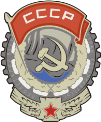 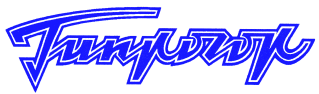 Заказчик: Администрация города Благовещенска Муниципальный контракт:№ 2021.0200 от 05 июля 2021 г.Экземпляр №_____Проект внесения изменений в нормативы градостроительного проектирования муниципального образования города Благовещенска(откорректировано по замечаниям Администрации города Благовещенска: письмо № 03-19/10615 от 01.10.2021 г.)Москва 2021Открытое акционерное общество «Российский институт градостроительства и инвестиционного развития «ГИПРОГОР»Заказчик: Администрация города Благовещенска Муниципальный контракт:№ 2021.0200 от 05 июля 2021 г.Проект внесения изменений в нормативы градостроительного проектирования муниципального образования города Благовещенска(откорректировано по замечаниям Администрации города Благовещенска: письмо № 03-19/10615 от 01.10.2021 г.)Генеральный директор                                                       Чугуевская Е.С.Руководитель проекта                                                          Ткаченко С.А.ВведениеРазработка проекта внесения изменений в нормативы градостроительного проектирования муниципального образования города Благовещенска выполнена в соответствии с требованиями федерального законодательства (ст. 29.1-29.4 Градостроительного кодекса Российской Федерации, Федерального закона от 06 октября 2003 г. № 131-ФЗ «Об общих принципах организации местного самоуправления в Российской Федерации»); регионального законодательства (Нормативы градостроительного проектирования Амурской области, Закон Амурской области от 05 декабря 2006 г. № 259-ОЗ «О регулировании градостроительной деятельности в Амурской области») на основании муниципального контракта № 2021.0200 от 05 июля 2021 г. К выполнению работ привлечена субподрядная организация ООО «Проектно-изыскательский институт ВолгаГражданПроект» (договор субподряда от 05 июля 2021 г. 
№ 2021.0200/1)Субподрядная организация ООО «Проектно-изыскательский институт ВолгаГражданПроект» согласована  Администрацией города Благовещенска (письмо от 15 июля 2021 г. № 03-19/7483).ОБЩЕСТВО С ОГРАНИЧЕННОЙ ОТВЕТСТВЕННОСТЬЮ   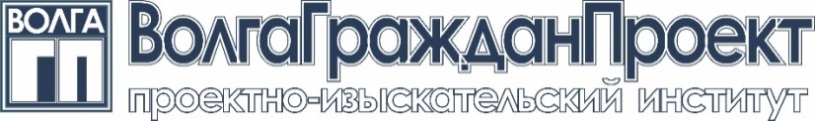 Проект внесения изменений в нормативы градостроительного проектирования муниципального образования ГОРОДА БЛАГОВЕЩЕНСКАВолгоград 2021СОДЕРЖАНИЕI ОСНОВНАЯ ЧАСТЬ ПРОЕКТА ВНЕСЕНИЯ ИЗМЕНЕНИЙ В НОРМАТИВЫ ГРАДОСТРОИТЕЛЬНОГО ПРОЕКТИРОВАНИЯ МУНИЦИПАЛЬНОГО ОБРАЗОВАНИЯ ГОРОДА БЛАГОВЕЩЕНСКА1 Общие положенияПроект внесения изменений в нормативы градостроительного проектирования муниципального образования города Благовещенска (далее МНГП) разработан ООО «Проектно-изыскательский институт ВолгаГражданПроект» в соответствии с требованиями федерального законодательства (ст. 29.1-29.4 Градостроительного кодекса Российской Федерации, Федерального закона от 06 октября 2003 г. № 131-ФЗ «Об общих принципах организации местного самоуправления в Российской Федерации»); регионального законодательства (Нормативы градостроительного проектирования Амурской области, Закон Амурской области от 05 декабря 2006 г. № 259-ОЗ «О регулировании градостроительной деятельности в Амурской области») на основании договора субподряда от 05 июля 2021г. 
№ 2021.0200/1, Заказчик – ОАО «Гипрогор».Согласно п. 26, ст.1 Градостроительного Кодекса Российской Федерации (далее также ГрК РФ), -  нормативы градостроительного проектирования - совокупность установленных в целях обеспечения благоприятных условий жизнедеятельности человека расчетных показателей минимально допустимого уровня обеспеченности объектами, предусмотренными частями 1, 3 и 4 статьи 29.2 ГрК РФ, населения субъектов Российской Федерации, муниципальных образований и расчетных показателей максимально допустимого уровня территориальной доступности таких объектов для населения субъектов Российской Федерации, муниципальных образований.МНГП муниципального образования города Благовещенска – нормативно-правовой акт, устанавливающий совокупность расчетных показателей минимально допустимого уровня обеспеченности объектами местного значения муниципального образования города Благовещенска, относящимися к областям, указанным в п.1 ч. 5 ст. 23 ГрК РФ, иными объектами местного значения муниципального образования города Благовещенска населения городского округа и расчетных показателей максимально допустимого уровня территориальной доступности таких объектов для населения муниципального образования города Благовещенска в соответствии с п. 4 ст. 29.2 ГрК РФ.Согласно п. 5 ст. 29.2 ГрК РФ, нормативы градостроительного проектирования включают в себя:1) основную часть (расчетные показатели минимально допустимого уровня обеспеченности объектами, предусмотренными частями 1, 3 и 4 ст. 29.2 ГрК РФ, населения муниципального образования и расчетные показатели максимально допустимого уровня территориальной доступности таких объектов для населения муниципального образования);2) материалы по обоснованию расчетных показателей, содержащихся в основной части нормативов градостроительного проектирования;3) правила и область применения расчетных показателей, содержащихся в основной части нормативов градостроительного проектирования.МНГП разработаны на основании статистических и демографических данных с учетом административного статуса муниципального образования города Благовещенска, социально-демографического состава и плотности населения на территории муниципального образования, стратегии и программ комплексного социально-экономического развития муниципального образования города Благовещенска, предложений органов местного самоуправления. При выполнении сбора, систематизации и анализа данных были подготовлены и направлены запросы в Администрацию муниципального образования города Благовещенска и другие ведомственные организации, дополнительные данные были собраны Подрядчиком самостоятельно по результатам анализа официальных источников информации Администрации, Управления Федеральной службы государственной статистики по Амурской  области (Амурстат), действующих документов территориального планирования и градостроительного зонирования и городского округа.НОРМАТИВНЫЕ ССЫЛКИГрадостроительный кодекс Российской Федерации;Федеральный закон от 06 октября 2003 г. № 131-ФЗ «Об общих принципах организации местного самоуправления в Российской Федерации»;Федеральный закон от 22 июля 2008 г. № 123-ФЗ «Технический регламент о требованиях пожарной безопасности»;Федеральный закон от 30 марта 1999 г. № 52-ФЗ «О санитарно-эпидемиологическом благополучии населения»;Федеральный закон от 12 февраля 1998 г. № 28-ФЗ «О гражданской обороне»;Федеральный закон от 21 декабря 1994 г. № 68-ФЗ «О защите населения и территорий от чрезвычайных ситуаций природного и техногенного характера»;Федеральный закон от 24 июня 1998 г. № 89-ФЗ «Об отходах производства и потребления»;Приказ Министерства экономического развития Российской Федерации от 15 февраля 2021 г. № 71 «Об утверждении Методических рекомендаций по подготовке нормативов градостроительного проектирования»;Приказ Министерства труда и социальной защиты Российской Федерации от 05 мая 2016 г. № 219 «Об утверждении методических рекомендаций по развитию сети организаций социального обслуживания в субъектах Российской Федерации и обеспеченности социальным обслуживанием получателей социальных услуг, в том числе в сельской местности»;Приказ Министерства спорта Российской Федерации от 21 марта 2018 № 244 (ред. от 31.10.2018) «Об утверждении Методических рекомендаций о применении нормативов и норм при определении потребности субъектов Российской Федерации в объектах физической культуры и спорта»;Распоряжение Минкультуры России от 02 августа 2017 г. № Р-965 «Об утверждении Методических рекомендаций субъектам Российской Федерации и органам местного самоуправления по развитию сети организаций культуры и обеспеченности населения услугами организаций культуры»;Письмо Министерства образования и науки Российской Федерации от 04 мая 2016 № АК-950/02 «О методических рекомендациях»;Закон Амурской области от 05 декабря 2006 г. № 259-ОЗ «О регулировании градостроительной деятельности в Амурской области»;Постановление Правительства Амурской области от 20 декабря 2019 г. № 749 «Об утверждении региональных нормативов градостроительного проектирования Амурской области»;Решение Благовещенской городской Думы от 20 декабря 2018 г. № 51/128 «Об утверждении Стратегии социально-экономического развития муниципального образования города Благовещенска на период до 2025 года»;Прогноз социально-экономического развития муниципального образования города Благовещенска на 2021 год и плановый период 2022 и 2023 годов, утвержденный постановлением администрации города Благовещенска от 05 ноября 2020 г. № 3847;Муниципальная программа «Развитие физической культуры и спорта в городе Благовещенске» (с изм. от 11.06.2021 №2191), утвержденная постановлением администрации города Благовещенска от 03 октября 2014 г. № 4128;Муниципальная программа «Развитие образования города Благовещенска» (с изм. от 03.06.2021 №2029), утвержденная постановлением администрации города Благовещенска от 03 октября 2014 г. № 4131;Муниципальная программа «Развитие и сохранение культуры в городе Благовещенске» (с изм. от 27.05.2021 №1918), утвержденная постановлением администрации города Благовещенска от 03 октября 2014 г. № 4132;СП 42.13330.2016 «Свод правил. Градостроительство. Планировка и застройка городских и сельских поселений. Актуализированная редакция СНиП 2.07.01-89*»;СП 476.1325800.2020 «Свод правил. Территории городских и сельских поселений. Правила планировки, застройки и благоустройства жилых микрорайонов»;СП 475.1325800.2020 «Свод правил. Парки. Правила градостроительного проектирования и благоустройства»;СП 82.13330.2016 «Свод правил. Благоустройство территорий. Актуализированная редакция СНиП III-10-5»;СП 30-102-99 «Свод правил. Планировка и застройка территорий малоэтажного жилищного строительства»;СП 2.5.3650-20 «Санитарно-эпидемиологические требования к отдельным видам транспорта и объектам транспортной инфраструктуры» (постановление Главного государственного санитарного врача РФ от 16 октября 2020 г. №30);СП 35-106-2003 «Свод правил. Расчет и размещение учреждений социального обслуживания пожилых людей»;СП 131.13330.2020 «Свод правил. Строительная климатология. Актуализированная редакция СНиП 23-01-99*»;СП 34.13330.2012 «Свод правил. Автомобильные дороги. Актуализированная редакция СНиП 2.05.02-85*»;СП 396.1325800.2018 «Свод правил. Улицы и дороги населенных пунктов. Правила градостроительного проектирования»;СП 31.13330.2012 «Свод правил. Водоснабжение. Наружные сети и сооружения. Актуализированная редакция СНиП 2.04.02-84*»;СН 456-73 «Нормы отвода земель для магистральных водоводов и канализационных коллекторов»;СП 62.13330.2011*. «Свод правил. Газораспределительные системы. Актуализированная редакция СНиП 42-01-2002»;СП 36.13330.2012 «Свод правил. Магистральные трубопроводы. Актуализированная редакция СНиП 2.05.06-85*»;СН 452-73 «Нормы отвода земель для магистральных трубопроводов»;РД 34.20.185-94 (с  изм. 1999) «Инструкция по проектированию городских электрических сетей»;ВСН № 14278 тм-т1. «Нормы отвода земель для электрических сетей напряжением 0,38-750 кВ»;СП 320.1325800.2017 «Свод правил. Полигоны для твердых коммунальных отходов. Проектирование, эксплуатация и рекультивация».ТЕРМИНЫ И ОПРЕДЕЛЕНИЯОзелененные территории – часть территории природного комплекса, на которой располагаются природные и искусственно созданные садово-парковые комплексы и объекты - парк, сад, сквер, бульвар; территории жилых, общественно-деловых и других территориальных зон, не менее 70% поверхности которых занято зелеными насаждениями и другим растительным покровомСети инженерные – комплекс коммуникаций, обслуживающих технологические процессы или входящие в различные системы инженерного оборудования населенных пунктов, обеспечивающие жизнедеятельность потребителей: населения, коммунально-бытовых и промышленных предприятийТранспортная инфраструктура – комплекс объектов и сооружений, обеспечивающих потребности физических лиц, юридических лиц и государства в пассажирских и грузовых транспортных перевозках Улично-дорожная сеть; УДС – система объектов капитального строительства, включая улицы и дороги различных категорий и входящие в их состав объекты дорожно-мостового строительства (путепроводы, мосты, туннели, эстакады и другие подобные сооружения), предназначенные для движения транспортных средств и пешеходов, проектируемые с учетом перспективного роста интенсивности движения и обеспечения возможности прокладки инженерных коммуникаций. Границы УДС закрепляются красными линиями. Территория, занимаемая УДС, относится к землям общего пользования транспортного назначенияУлица – территория общего пользования, ограниченная красными линиями улично-дорожной сети городского поселения2. Расчётные показатели минимально допустимого уровня обеспеченности объектами местного значения муниципального образования города Благовещенска2.1 Расчётные показатели минимально допустимого уровня обеспеченности объектами местного значения в области инженерно-технического обеспечения (водоснабжения, водоотведения, теплоснабжения, электроснабжения, газоснабжения, системы связи, информатизации и диспетчеризации) и показатели максимально допустимого уровня территориальной доступности таких объектов для населения муниципального образования города БлаговещенскаРасчетные показатели для объектов местного значения в области инженерного обеспечения установлены в соответствии с нормативно-правовыми актами Амурской области, с учетом текущей обеспеченности населения муниципального образования города Благовещенска. Расчетные показатели минимально допустимого уровня обеспеченности объектами местного значения и показатели максимально допустимого уровня территориальной доступности таких объектов, представлены в таблицах 1 –10.Укрупненные показатели электропотребления устанавливаются согласно Приложению Л СП 42.13330.2016.Таблица 1 – Нормативы потребления коммунальной услуги по электроснабжению в жилых помещениях многоквартирных домов и жилых домах, в том числе общежитиях квартирного типаТаблица 2 – Нормативы потребления коммунальной услуги по электроснабжению в целях содержания общего имущества в многоквартирном домеТаблица 3 – Нормы отвода земель для подстанцийТаблица 4 – Нормативы потребления коммунальных услуг в области теплоснабженияТеплоснабжение поселений следует предусматривать в соответствии с утвержденной в установленном порядке схемой теплоснабжения с учетом экономически обоснованных по энергосбережению при оптимальном сочетании и децентрализованных источников теплоснабжения. Энергогенерирующие сооружения и устройства, предназначенные для теплоснабжения промышленных предприятий, а также жилой и общественной застройки, следует размещать на территории производственных или коммунальных зон. Котельные, предназначенные для теплоснабжения промышленных предприятий, а также жилой и общественной застройки, следует размещать на территории производственных зон. В районах многоквартирной жилой застройки малой этажности, а также одно-двухквартирной жилой застройки с приусадебными (приквартирными) земельными участками теплоснабжение предусматривается от котельных на группу жилых и общественных зданий или от индивидуальных источников тепла при соблюдении технических регламентов, экологических, санитарно-гигиенических, а также противопожарных требований. Размеры земельных участков для отдельно стоящих отопительных котельных, располагаемых в жилых зонах, следует принимать по таблице 5.Таблица 5 – Размеры земельных участков котельныхПримечания:1. Размеры земельных участков отопительных котельных, обеспечивающих потребителей горячей водой с непосредственным водоразбором, а также котельных, доставка топлива которым предусматривается по железной дороге, следует увеличивать на 20%.2. Размещение золошлакоотвалов следует предусматривать вне территорий жилых, общественно-деловых и рекреационных зон. Условия размещения золошлакоотвалов и определение размеров площадок для них необходимо предусматривать по СП 124.13330.2012.3. Размеры санитарно-защитных зон от котельных определяются в соответствии с действующими санитарными правилами и нормами.Таблица 6 – Нормативы потребления коммунальной услуги по газоснабжениюРазмеры земельных участков газонаполнительных станций (ГНС) в зависимости от их производительности следует принимать по проекту, га, не более, для станций производительностью:10 тыс. т/год .............................. 6;20 тыс. т/год .............................. 7;40 тыс. т/год .............................. 8.Размеры земельных участков газонаполнительных пунктов (ГНП) и промежуточных складов баллонов (ПСБ) следует принимать не более 0,6 га. Расстояния от них до зданий и сооружений различного назначения следует принимать согласно СП 62.13330.Расстояние от ГНС, ГНП и ПСБ до зданий и сооружений различного назначения следует принимать согласно требованиям технических регламентов.Таблица 7 – Нормативы потребления коммунальной услуги по водоснабжению и водоотведениюТаблица 8 – Максимальные размеры земельных участков для станций очистки водыТаблица 9 – Размеры земельных участков для очистных сооружений канализацииПримечание - Размеры земельных участков очистных сооружений производительностью свыше 280 тыс. м3/сут. следует принимать по проектам, разработанным в установленном порядке, проектам аналогичных сооружений или по данным профильных организаций при согласовании с органами государственного санитарно-эпидемиологического надзора.Размеры земельных участков очистных сооружений локальных систем канализации и их санитарно-защитных зон следует принимать в зависимости от грунтовых условий и количества сточных вод, но не более 0,25 га, в соответствии с требованиями СП 32.13330.При отсутствии централизованной системы канализации следует предусматривать по согласованию с местными органами государственного санитарно-эпидемиологического надзора сливные станции.Размещение сливных станций следует предусматривать в соответствии с СП 32.13330, а их санитарно-защитные зоны принимать по СанПиН 2.2.1/2.1.1.1200.Таблица 10 – Размеры земельных участков объектов связиСистемы связи, информатизации и диспетчеризации проектируются с учетом требований СП 134.13330.2012, СП 133.13330.2012.2.2 Расчётные показатели минимально допустимого уровня обеспеченности объектами в области автомобильных дорог местного значения и транспортной инфраструктуры и показатели максимально допустимого уровня территориальной доступности таких объектов для населения муниципального образования города БлаговещенскаРасчетные показатели для объектов в области автомобильных дорог местного значения установлены в соответствии с индивидуальными особенностями пространственной организации муниципального образования города Благовещенска (сложившаяся планировочная структура, ранжирование городских улиц и дорог по категориям, природно-климатические условия). Сложившаяся планировочная структура городского округа и текущее ранжирование городских улиц и дорог определяют расчетные параметры улиц и дорог, такие как ширина и количество полос движения; природно-климатические условия влияют на такие параметры, как значение продольного уклона и радиусы кривых в плане. Расчетные показатели минимально допустимого уровня обеспеченности объектами местного значения и показатели максимально допустимого уровня территориальной доступности таких объектов, представлены в таблицах 11 – 17.Таблица 11 – Расчетные показатели в области автомобильных дорог местного значения в границах населенного пунктаПропускная способность улично–дорожной сети при подготовке документов территориального планирования в отношении городских населённых пунктов определяется исходя из уровня автомобилизации в размере 500 автомобилей/1000 жителей на 2030 год.Таблица 12 – Расчетные параметры улиц и дорог различных категорийПримечания:1. Ширина улиц и дорог определяется расчетом в зависимости от интенсивности движения транспорта и пешеходов, состава размещаемых в пределах поперечного профиля элементов (проезжих частей, технических полос для прокладки подземных коммуникаций, тротуаров, зеленых насаждений и др.), с учетом санитарно-гигиенических требований и требований гражданской обороны. Ширина улиц и дорог в красных линиях принимается, м: магистральных дорог - 50 - 100; улиц и дорог местного значения - 15 - 30.2. Значение расчетной скорости следует принимать в зависимости от выполняемой функции улицы и дороги, вида дорожной деятельности (строительство, реконструкция) и условий прохождения улицы или дороги. При проектировании объектов нового строительства на незастроенной территории рекомендуется принимать максимальные значения расчетной скорости. При проектировании объектов реконструкции или в условиях сложного рельефа с большими перепадами высот в сложившейся застройке на основании технико-экономического обоснования могут приниматься меньшие из указанных значений расчетных скоростей в зависимости от ограничений, налагаемых соответственно прилегающей застройкой и рельефом. Разрешенную скорость движения следует устанавливать на 10 км/ч ниже расчетной.3. В ширину пешеходной части тротуаров и дорожек не включаются площади, необходимые для размещения киосков, скамеек и т.п.4. В условиях реконструкции на улицах местного значения, а также при расчетном пешеходном движении менее 50 чел./ч в обоих направлениях допускается устройство тротуаров и дорожек шириной 1 м.5. При непосредственном примыкании тротуаров к стенам зданий, подпорным стенкам или оградам следует увеличивать их ширину не менее чем на 0,5 м.6. При поэтапном достижении расчетных параметров магистральных улиц и дорог, транспортных пересечений с учетом конкретных размеров движения транспорта и пешеходов необходимо резервирование территории и подземного пространства для перспективного строительства.Пешеходные пути (тротуары, площадки, лестницы) у административных и торговых центров, гостиниц, театров, выставок и рынков следует проектировать из условий обеспечения плотности пешеходных потоков в час пик не более 0,3 чел./м2; на предзаводских площадях, у спортивно-зрелищных учреждений, кинотеатров, вокзалов - 0,8 чел./м2.Проектирование парковых дорог, проездов, велосипедных дорожек следует осуществлять в соответствии с характеристиками, приведенными в таблице 13.Таблица 13 – Расчетные параметры парковых дорог, проездов, велосипедных дорожекПримечание:* При движении в одном направлении;** При движении в двух направлениях.Расчетные показатели обеспеченности населения машино-местами на объектах хранения легковых автомобилей постоянного населения городского поселения представлены в таблице 14.Таблица 14 – Расчетные показатели обеспеченности населения машино-местами (м/м) на объектах хранения легковых автомобилейПримечания:На открытых автостоянках около объектов социальной инфраструктуры на расстоянии не далее 50 м от входа, а при жилых зданиях - не далее 100 м, должно выделяться не менее 10% (но не менее 1 машино-места) для парковки специальных автотранспортных средств инвалидов, которые не должны занимать иные транспортные средства. Расположение мест для парковки личного транспорта инвалидов следует предусматривать в соответствии с требованиями СП 59.13330, СП 113.13330;В зонах жилой застройки в районах реконструкции допускается предусматривать стоянки для хранения легковых автомобилей населения при пешеходной доступности не более 1000 м;Расчетные показатели минимально допустимого уровня обеспеченности парковочными и стояночными местами для города Благовещенск ввиду развитости инфраструктуры общественного транспорта допускается принимать с понижающим коэффициентом: 0,7 - для центрального планировочного района города; 0,8 - для прочих территорий при обеспечении территориальной (пешеходной) доступности до остановочных мест общественного (городского) транспорта не более 400 м;Гостевая стоянка автомобилей (применительно к настоящим Нормативам): открытая площадка, предназначенная для парковки легковых автомобилей посетителей жилых зон на безвозмездной основе;Парковка (парковочное место) (применительно к настоящим Нормативам): специально обозначенное и при необходимости обустроенное и оборудованное место, являющееся в том числе частью автомобильной дороги и (или) примыкающее к проезжей части и (или) тротуару, обочине, эстакаде или мосту либо являющееся частью подэстакадных или подмостовых пространств, площадей и иных объектов улично-дорожной сети, подземных, надземных пространств зданий, строений или сооружений, местом в механизированной (полумеханизированной) стоянке автомобилей и предназначенное для организованной стоянки транспортных средств жителей многоквартирного жилого дома (посетителей здания) на платной основе или без взимания платы по решению собственника или иного владельца автомобильной дороги, собственника земельного участка либо собственника соответствующей части здания, строения или сооружения;При устройстве подземной автостоянки (парковки) с кровлей не выше уровня планировочной отметки земли допускается не учитывать установленные отступы от границ земельного участка, красных линий, линий застройки при условии отсутствия выступающих за планировочную отметку земли элементов автостоянки за границами отступов, красных линий, линий застройки;Допускается выполнять устройство подземных автостоянок (парковок) на незастроенной территории (под проездами, улицами, площадями, скверами, газонами и др.). В случае, если устройство подземной автостоянки (парковки) выполняется путем расширения (объединения) подземной автостоянки (парковки) на участке строительства и дополнительно размещаемой на незастроенной территории, допускается для устройства данной парковки не учитывать установленные отступы от границ земельного участка, красных линий, линий застройки при условии отсутствия на незастроенной территории выступающих за планировочную отметку земли элементов автостоянки. При устройстве подземных автостоянок под скверами, газонами необходимо обеспечить мероприятия предусматривающие проницаемость грунтов для осадков (напр. дренажные системы).Расстояния от наземных и наземно-подземных гаражей, открытых стоянок, предназначенных для постоянного и временного хранения легковых автомобилей, и станций технического обслуживания до жилых домов и общественных зданий, а также до участков общеобразовательных и дошкольных образовательных организаций, размещаемых на селитебных территориях, следует принимать с учетом санитарно-эпидемиологических требований, нормативных документов по пожарной безопасности и СП 113.13330.Размер земельных участков гаражей и стоянок легковых автомобилей в зависимости от их этажности следует принимать на одно машино-место, м2:- для гаражей:одноэтажных – 30;двухэтажных – 20.- наземных стоянок автомобилей – 25.* - в условиях размещения стоянок автомобилей вдоль дорог и проездов размеры земельного участка стоянок легковых автомобилей допускается принимать в соответствии с требованиями пп. в) п. 6.2.3 ГОСТ Р 52289-2019»** - в условиях плотной городской застройки допускается отклонение размера земельного участка стоянки автомобилей до фактического размера машино-места в соответствии с нормативными требованиями, если подъезд к (проезд на) стоянке(у) обеспечивает доступ к иным стоянкам или является подъездом к иным элементам территории (противопожарным проездом, сквозным проездом и т. п).»Таблица 15 – Нормы земельных участков гаражей и парков транспортных средствПотребность в участках станций технического обслуживания автомобилей следует принимать в соответствии с п. 11.40. СП 42.13330.2016.Потребность в участках АЗС следует принимать в соответствии с п. 11.41. СП 42.13330.2016.Таблица 16 – Расчетные показатели обеспеченности населения города Благовещенска остановками общественного транспорта на автомобильных дорогах местного значения Примечание – для обособленных населенных пунктов с численностью до 100 человек с удаленностью от существующих линий муниципального транспорта более чем на 2000 м формируется 1 остановочный пункт на поселение по существующей линии муниципального транспорта.Таблица 17 – Расчетные показатели в части организации подвоза учащихся, проживающих в сельской местности, к общеобразовательным организациям2.3	Расчётные показатели минимально допустимого уровня обеспеченности объектами местного значения в области физической культуры и массового спорта и показатели максимально допустимого уровня территориальной доступности таких объектов для населения муниципального образования города БлаговещенскаРасчетные показатели для объектов местного значения в области физической культуры и спорта установлены в соответствии с документами стратегического планирования муниципального образования города Благовещенска, с учетом Методические рекомендации о применении нормативов и норм при определении потребности субъектов Российской Федерации в объектах физической культуры и спорта, утвержденных Приказом  Министерства спорта Российской Федерации от 21.03.2018 г. № 244. Расчетные показатели минимально допустимого уровня обеспеченности объектами местного значения и показатели максимально допустимого уровня территориальной доступности таких объектов, представлены в таблице 18.Таблица 18 – Расчетные показатели для объектов в области физической культуры и массового спортаПримечания:1. Единовременная пропускная способность (ЕПС), согласно указаниям Министерства спорта РФ, определяется как отношение суммы планово-расчетных показателей количества занимающихся по возможным на объекте видам спорта к количеству таких видов спорта;2. Объекты местного значения в области физической культуры и спорта проектируются с учетом их максимальной ЕПС, согласно Приложению к Методическим рекомендациям о применении нормативов и норм при определении потребности субъектов Российской Федерации в объектах физической культуры и спорта, утвержденных Приказом  Министерства спорта Российской Федерации от 21 марта 2018 г. № 244;2. При формировании новых объектов необходимо предусматривать среднюю техническую загруженность объекта спорта на уровне 0,7 (коэффициент загруженности – 70%).2.4 Расчётные   показатели   минимально   допустимого   уровня обеспеченности объектами местного значения в области образования и показатели максимально допустимого уровня территориальной доступности таких объектов для населения муниципального образования и города БлаговещенскаРасчетные показатели для объектов местного значения в области образования установлены в соответствии с документами стратегического планирования муниципального образования города Благовещенска, с учетом «Методическими рекомендациями по развитию сети образовательных организаций и обеспеченности населения услугами таких организаций, включающие требования по размещению организаций сферы образования, в том числе в сельской местности, исходя из норм действующего законодательства Российской Федерации, с учетом возрастного состава и плотности населения, транспортной инфраструктуры и других факторов, влияющих на доступность и обеспеченность населения услугами сферы образования», утвержденных Минобрнауки России 04.05.2016 N АК-15/02вн. Расчетные показатели минимально допустимого уровня обеспеченности объектами местного значения и показатели максимально допустимого уровня территориальной доступности таких объектов, представлены в таблице 19.Таблица 19 – Расчетные показатели для объектов в области образованияСогласно СП 2.4.3648-20, в условиях стесненной городской застройки, труднодоступной местности допускается увеличивать максимально допустимый уровень территориальной доступности до дошкольных, общеобразовательных организаций до 800 м.В условиях реконструируемой застройки за пределами центрального планировочного района города Благовещенска, сложившейся застройки в районах города, где отсутствуют земельные участки для размещения новых образовательных организаций:- допускается увеличивать максимально допустимый уровень территориальной доступности до дошкольных, общеобразовательных организаций на 50% при условии обеспечения пешеходной доступности от жилья до образовательной организации с обеспечением безопасного пешеходного пути (исключающего пересечений нерегулируемых дорог (перекрестков), отсутствий тротуаров с твердым покрытием);- при наличии специализированного транспорта (транспорт, предназначенный для перевозки детей, школьный автобус) обеспечивающего транспортное сообщение между жильем (жилым районом) и образовательной организацией, с пешеходным подходом от жилых зданий к месту сбора на остановке не более 500 м, допускается применять транспортную доступность не более 30 минут.При размещении объектов жилого назначения необходимо обосновывать территориальную (транспортную) доступность до объектов образования, обеспечивающих право на получение беспрепятственного дошкольного и школьного образования. При этом допускается учитывать перспективные объекты, строительство которых запланировано (предусматривается) муниципалитетом либо третьими лицами.В качестве объекта образования принимается сетевая единица соответствующего вида обслуживания, а также филиалы и территориально обособленные отделы.Потребность в площадях земельных участков для объектов образования принимается в соответствии с приложением Д к СП 42.13330.2016.Требования к размещению и территории дошкольных образовательных организаций определяются СП 252.1325800.2016. Требования к размещению и территории общеобразовательных организаций определяются СП 251.1325800.2016.Размещение организаций отдыха и оздоровления детей в каникулярное время, их наименование и мощность следует определять в соответствии с целевыми программами городского округа, а при отсутствии в них такой информации и на период после окончания срока их действия – по запросу в уполномоченном органе местного самоуправления. Потребность в площадях земельных участков для таких объектов принимается в соответствии с приложением Д к СП 42.13330.2016.2.5 Расчётные   показатели   минимально   допустимого   уровня обеспеченности объектами местного значения в области культуры, искусства и библиотечного обслуживания населения и показатели максимально допустимого уровня территориальной доступности таких объектов для населения муниципального образования и города БлаговещенскаРасчетные показатели минимально допустимого уровня обеспеченности объектами местного значения в области культуры, искусства и библиотечного обслуживания населения и показатели максимально допустимого уровня территориальной доступности таких объектов установлены в соответствии с предоставленными исходными данными, с учетом Методических рекомендаций субъектам Российской Федерации и органам местного самоуправления по развитию сети организаций культуры и обеспеченности населения услугами организаций культуры, утвержденных распоряжением Министерства культуры Российской Федерации от 2 августа 2017 г. № Р-965.и представлены в таблицах 20, 21.Таблица 20 – Расчетные показатели для объектов в области культуры, искусства и библиотечного обслуживания населенияТаблица 21 – Расчетные показатели для объектов дополнительного образования в области культуры и искусства2.6 Расчётные   показатели   минимально   допустимого   уровня обеспеченности объектами местного значения в области формирования и содержания архивного фонда и показатели максимально допустимого уровня территориальной доступности таких объектов для населения муниципального образования и города БлаговещенскаРасчетные показатели для объектов местного значения в области формирования и содержания архивного фонда установлены в соответствии с условиями текущей обеспеченности населения городского округа, а также документов стратегического планирования муниципального образования города Благовещенска. Расчетные показатели минимально допустимого уровня обеспеченности объектами местного значения и показатели максимально допустимого уровня территориальной доступности таких объектов, представлены в таблице 22.Таблица 22 – Расчетные показатели для объектов в области формирования и содержания архивного фонда2.7 Расчётные   показатели   минимально   допустимого   уровня обеспеченности объектами местного значения в области ритуального обслуживания населения и показатели максимально допустимого уровня территориальной доступности таких объектов для населения муниципального образования и города БлаговещенскаРасчетные показатели для объектов местного значения в области ритуального обслуживания населения установлены в соответствии с полномочиями городского округа в указанной сфере. Расчетные показатели минимально допустимого уровня обеспеченности объектами местного значения и показатели максимально допустимого уровня территориальной доступности таких объектов, разработаны в соответствии с предоставленными исходными данными и представлены в таблице 23.Таблица 23 – Расчетные показатели для объектов в области ритуального обслуживания населенияПримечания:1. Формирование кладбищ площадью менее 0,5 и более 40 га не допускается;2. На вновь создаваемых кладбищах (независимо от типа кладбищ) площадь мест захоронения должна быть не более 70% общей площади кладбища. Площадь озеленения кладбища деревьями и кустарниками - не менее 20% от занимаемой территории.2.8 Расчётные   показатели   минимально   допустимого   уровня обеспеченности объектами местного значения в области утилизации и переработки коммунальных и промышленных отходовРасчетные показатели для объектов местного значения в области утилизации и переработки коммунальных и промышленных отходов установлены в соответствии с полномочиями городского округа в указанной сфере с учетом нормативно-правовых актов, регулирующих деятельность в области обращения с коммунальными и промышленными отходами.Таблица 24 – Нормы накопления коммунальных отходовПримечание – нормы накопления крупногабаритных коммунальных отходов следует принимать в размере 5% в составе приведенных значений твердых коммунальных отходовКонтейнерные площадки для накопления твердых коммунальных отходов или системы подземного накопления ТКО с автоматическими подъемниками для подъема контейнеров и (или) специальные площадки  для накопления крупногабаритных отходов размещаются и обустраиваются, согласно СанПиН 2.1.3684-21 и Территориальной схеме обращения с отходами производства и потребления, в том числе с твердыми коммунальными отходами, на территории Амурской области на период 2019 – 2030 годов.2.9 Расчётные   показатели   минимально   допустимого   уровня обеспеченности объектами местного значения в области муниципального жилищного строительстваРасчетные показатели для объектов местного значения в области муниципального жилищного строительства установлены в соответствии с полномочиями городского округа в указанной сфере. Расчетные показатели минимально допустимого уровня обеспеченности объектами местного значения и показатели максимально допустимого уровня территориальной доступности таких объектов представлены в таблицах 25 – 27.Таблица 25 – Расчетные показатели в области предоставления муниципальной жилищной площадиПримечание  - (*) семьям предоставляется изолированное жилое помещение.Таблица 26 – Расчетные показатели максимальной плотности застройки участков, соотношение пространств (площадей) объекта к площадям (пространствам), создаваемым при строительстве (для целей применения правил землепользования и застройки)Расчет общей площади квартир в зависимости от площади создаваемых пространств при строительстве выполняется по следующей формулам:при известных площадях Sзастр, Sпростр, Sобщ.кв: х 100при известных площадях Sзастр, Sпростр: х 100где:Крзу – значение не выше указанного в таблице 26 (3);Sзастр - территория, занимаемая жилым зданием, включая внешний контур отмостки здания, кв. м;Sпростр – площадь пространств направленная на удовлетворение потребностей для жителей, посетителей зданий: площади благоустройства, озеленения, обеспечения гостевыми, парковочными местами. При создании пространств направленных на удовлетворение потребностей для жителей многоквартирных жилых домов (посетителей зданий) допускается принимать площади указанных пространств в расчете (пп.3.1-3.5).Ккоммуникаций – коэффициент, определяющий необходимый размер территорий, обеспечивающих подъезд, подход к зданию, связь с улично-дорожной сетью, связь между отдельными площадками придомового благоустройства, взаимное размещение площадок. = 1,25. Значение коэффициента установлено путем анализа градостроительных планов земельных участков.Sобщ.кв. – общая площадь квартир здания, согласно ТЭП, кв. м (при расчете допускается исключать из общей площади квартир площади лоджий, балконов, при квартирных террас, внутриквартирных и вне квартирных (холодных) кладовых, приквартирных тамбуров (повышающих удобство и безопасность эксплуатации многоквартирного жилого дома).Примечания:Коэффициент застройки (применительно к настоящим Нормативам) - отношение площади, занятой под надземными частями зданий и сооружений, к площади участка (квартала – при комплексном развитии территорий); коэффициент плотности застройки (применительно к настоящим Нормативам) - отношение площади всех надземных этажей зданий и сооружений к площади участка (квартала – при комплексном развитии территорий). Коэффициент застройки и коэффициент плотности застройки определяется на основании значений, установленных в правилах землепользования застройки;Допускается исключить из расчета коэффициента застройки (п. 2.1, п. 2.2 (для пристроенных)) и коэффициента плотности застройки (п. 2.1 (кроме подземных)-2.3):площади пристроенных, встроенных, подземных, механизированных (полумеханизированных) стоянок (парковочных мест), направленных на освобождение территории (двора) от размещения машино-мест для иных видов использования жителями многоквартирного жилого дома (посетителями зданий);площади пристроенных, встроенных нежилых помещений, направленных на удовлетворение спроса жителей многоквартирного жилого дома объектами торговли; общепита; образования; бытового обслуживания населения, лечебно-профилактических организаций и позволяющих улучшать обеспечение пешеходной доступности до объектов повседневного спроса;площади индивидуальных и коллективных мест (пригодных для повышения комфорта размещения при режимах самоизоляции) - озелененных рекреаций, зимних садов, лоджий, балконов, при квартирных террас, внутриквартирных и вне квартирных (холодных) кладовых, приквартирных тамбуров и мест общего пользования (повышающих удобство и безопасность эксплуатации многоквартирного жилого дома) – колясочных, вестибюлей, холлов, веранд, консьержных, помещений обеспечивающих нужды МГН;Допускается добавлять к площади земельного участка при расчете коэффициента плотности застройки:площади площадок (детские игровые, для занятий физкультурой и отдыха взрослых, для хозяйственных целей), крышного (контейнерного) озеленения при их размещении на эксплуатируемых кровлях зданий, а также на кровлях встроенно-пристроенных помещений общественного назначения при обеспечении безопасности использования с устройством ограждений и контроля доступа, с обеспечением беспрепятственного доступа для всех жителей (посетителей) зданий;площади земельных участков, примыкающих к участку строительства, на которых при строительстве застройщиком выполняются элементы благоустройства территории, в том числе малые архитектурные формы, за исключением некапитальных нестационарных строений и сооружений, рекламных конструкций, применяемых как составные части благоустройства территории; пандусы и другие приспособления, обеспечивающие передвижение маломобильных групп населения, за исключением пандусов и оборудования, относящихся к конструктивным элементам зданий, сооружений; ограждающие устройства (ворота, калитки, шлагбаумы, в том числе автоматические, и декоративные ограждения (заборы), размещаемые на придомовых территориях многоквартирных домов; площади земельных участков в пределах территориальной доступности не более 100 метров (без необходимости пересечения проезжих частей), на которых при строительстве многоквартирного жилого дома застройщиком выполняются спортивные и детские площадки в размере не более 70% от нормируемых показателей;площади земельных участков в пределах территориальной доступности не более 1000 метров, на которых при строительстве многоквартирного жилого дома застройщиком выполняются площадки для дрессировки собак, площадки для выгула собак, а также голубятни;площади пространств подземных, встроено-пристроенных парковок, механизированных (полумеханизированных) стоянок (площади парковочных мест), направленных на освобождение территории от размещения машино-мест для иных видов ее использования;для многофункциональных зданий и комплексов (многофункциональная застройка) устанавливается коэффициент застройки 1,0 и коэффициент плотности застройки 3,0. Для центрального планировочного района города Благовещенска, при полном обеспечении всех нормируемых показателей по стоянкам автомобилей (машино-местам), зеленых насаждений, площадкам и другим объектам благоустройства, допускается коэффициент плотности застройки при многофункциональной застройке принимать на основании проектного обоснования, подтверждающего обеспечение нормируемых показателей.Расстояния между жилыми зданиями, жилыми и общественными, а также производственными зданиями следует принимать на основе расчетов инсоляции и освещенности, в соответствии с нормами освещенности, приведенными в СП 52.13330, а также в соответствии с противопожарными требованиями.Между длинными сторонами жилых зданий следует принимать расстояния (бытовые разрывы): для жилых зданий высотой два-три этажа - не менее 15 м; четыре этажа - не менее 20 м;Между длинными сторонами и торцами этих же зданий с окнами из жилых комнат - не менее 10 м. В условиях реконструкции и других сложных градостроительных условиях указанные расстояния могут быть сокращены при соблюдении норм инсоляции, освещенности и противопожарных требований, а также при обеспечении непросматриваемости жилых помещений (комнат и кухонь) из окна в окно.2.10 Расчётные   показатели   минимально   допустимого   уровня обеспеченности объектами местного значения в области охраны общественного порядкаРасчетные показатели для объектов местного значения в области охраны общественного порядка установлены в соответствии с полномочиями городского округа в указанной сфере.  Предельные значения расчетных показателей для объектов местного значения муниципальных районов Амурской области в части помещений для работы на обслуживаемом административном участке сотруднику, замещающему должность участкового уполномоченного полиции, установлены в количестве 1 помещения на 1 административный участок. Расчётные показатели максимально допустимого уровня территориальной доступности объектов не нормируются.3. Расчётные показатели минимально допустимого уровня обеспеченности объектами, не относящимися к объектам местного значения муниципального образования города Благовещенска3.1	Расчетные показатели в области благоустройства территорииПеречень объектов и расчетные показатели для объектов благоустройства территории установлены в соответствии с решением вопросов местного значения муниципального образования города Благовещенска с учетом СП 42.13330.2016 «Свод правил. Градостроительство. Планировка и застройка городских и сельских поселений. Актуализированная редакция СНиП 2.07.01-89*», СП 82.13330.2016 «Свод правил. Благоустройство территорий. Актуализированная редакция СНиП III-10-5», СП 476.1325800.2020 «Свод правил. Территория городских и сельских поселений. Правила планировки, застройки и благоустройства жилых микрорайонов».Расчетные показатели для объектов благоустройства территории и рекреации представлены в таблицах 27, 28.Таблица 27 – Расчетные показатели для объектов благоустройства и озеленения территорииПримечания:1. Расчетное число единовременных посетителей парков и зон отдыха принимается в соответствии с п. 9.7 и 9.10 СП 42.13330.2016;2. Если в соответствии с расчетом площадь городских парков должна быть меньше указанной в таблице 2.4.4.1., принимается расчетный показатель;3. При примыкании жилого микрорайона к общегородским паркам и организации пешеходных связей между территорией микрорайона и общегородскими парками, протяженностью не более 400 м, допускается сокращение нормы обеспеченности жителей микрорайона озелененными территориями, но не более чем на 25 %.4. Общая площадь территории, занимаемой детскими игровыми площадками, отдыха и занятий физкультурой взрослого населения, должна быть не менее 10% общей площади микрорайона (квартала) жилой зоны. Допускается совмещение площадок отдыха с детскими игровыми площадками. Не рекомендуется объединение площадок для тихого отдыха и площадок для настольных игр взрослого населения.5. Допускается уменьшать, но не более чем на 50% удельные размеры площадок:- детских игровых, отдыха взрослого населения, для занятий физкультурой взрослого населения - при условии создания закрытых сооружений, при застройке зданиями девять этажей и выше;- для занятий физкультурой взрослого населения - при формировании единого физкультурно-оздоровительного комплекса микрорайона для школьников и взрослых;6. Площадки для выгула собак могут размещается на территории жилой, смешанной застройки, рекреационных территориях общего пользования, в полосе отчуждения железных дорог, скоростных автомагистралей, в охранной зоне линий электропередач с напряжением не более 110 кВт, за пределами санитарной зоны источников водоснабжения первого и второго поясов, а также в местах сложившегося выгула собак расположенных в радиусе обслуживания не более 1000 метров. Конфигурация площадок для выгула собак, может быть, произвольная в зависимости от территориальных возможностей. Предпочтительно устройство прогулочных площадок в виде полос шириной 15 м с дорожкой для владельцев собак (дорожка может иметь асфальтовое или плиточное покрытие), территорией выгула и наличием конструкционных элементов для выгула животного. Площадка ограждается плотными посадками деревьев и кустарников. В отдельных случаях, для безопасности населения, устраивается решетчатое или сетчатое ограждение высотой 2,0 м с высадкой с внешней стороны кустарника. На ее территории располагаются скамьи, урны, визуальная информация в виде стенда с правилами пользования и таблички с надписью о назначении площадки. Площадка должна иметь выровненную поверхность. Вид покрытия площадки - газон с плотной и низкой растительностью (злаковые травы, высота травяного покрова 3 - 5 см) или гравийно-песчаный, удобный для регулярной уборки и обновления. Расстояние от площадки для выгула собак до окон жилых зданий рекомендуется принимать не менее 40 м, а до границ территорий детских дошкольных учреждений, школ не менее 40 м. В зависимости от места размещения площадок, наличия естественных и искусственных экранов, препятствующих распространению звука и тем самым превышению существующих санитарных норм, допустимые расстояния могут быть изменены как в сторону увеличения, так и в сторону уменьшения;7. В центральных районах города, районах со сложившейся застройкой (где отсутствуют площадки для выгула собак и земельные участки пригодные для их обустройства) допускается применять понижающий коэффициент 0,5 к величине минимально допустимого уровня обеспеченности площадок для выгула собак;8. Положение по минимально допустимому уровню обеспеченности площадок для выгула собак до 31.12.2022 года применяется на добровольной основе;9. Меньшее значение величины минимально допустимого уровня обеспеченности в группе «Объекты благоустройства территории» допускается принимать при комплексной застройке многоквартирными жилыми домами, комплексном развитии территории;10. Для установки мусоросборников должна быть оборудована площадка с бетонным или асфальтовым покрытием, ограниченная бордюром и зелеными насаждениями (кустарниками) по периметру и имеющая подъездной путь для автотранспорта согласно СанПиН 2.1.2.2645.Размер площадок должен быть рассчитан на установку необходимого числа контейнеров, но не более пяти. Расстояние от контейнеров до жилых зданий, детских игровых площадок, площадок отдыха и площадок для занятий физкультурой взрослого населения должно быть не менее 20 м, но не более 100 м по СанПиН 2.1.2.2645;11. Средний расчетный показатель жилищной обеспеченности зависит от соотношения жилых домов и квартир различного уровня комфорта и определяется расчетом:Где: k - общее число жилых комнат в квартире или доме; n - численность проживающих людей.При расчетах для муниципального и социального уровня комфорта допускается принимать значения из столбца 3 или 4.Таблица 28 - Требования к размещению площадокПримечания:(*) Наибольшие значения следует принимать для хоккейных и футбольных площадок, наименьшие - для площадок для настольного тенниса;Допускается уменьшение не более чем на 25% указанных в пункте 4 Таблицы расстояний на основании результатов оценки заявки на создание места (площадки) накопления ТКО на предмет ее соответствия санитарно-эпидемиологическим требованиям, изложенным в приложении N 1 к СанПиН 2.1.3684-21; В случае раздельного накопления отходов расстояние, указанное в пункте 4 Таблицы, от контейнерных и (или) специальных площадок до многоквартирных жилых домов, индивидуальных жилых домов, детских игровых и спортивных площадок, зданий и игровых, прогулочных и спортивных площадок организаций воспитания и обучения, отдыха и оздоровления детей и молодежи должно быть не менее 8 метров, но не более 100 метров; до территорий медицинских организаций в городских населенных пунктах - не менее 10 метров.Площадь озелененной территории микрорайона (квартала) многоквартирной застройки жилой зоны (без учета участков общеобразовательных и дошкольных образовательных организаций) должна составлять не менее 25% площади территории квартала. Озелененные территории общего пользования жилого микрорайона (скверы, сады, бульвары), предназначенные для повседневного и периодического отдыха жителей, рассчитываются из показателя минимальной обеспеченности – 1,7 м2/чел.В площадь отдельных участков озелененной территории включаются площадки для отдыха взрослого населения, детские игровые площадки (в том числе групповые площадки встроенных и встроенно-пристроенных дошкольных организаций, если они расположены на внутридомовой территории), пешеходные дорожки, если они занимают не более 30% общей площади участка.Минимально допустимая доля (%, площадь) озелененной территории земельных участков определяется в соответствии с показателями, установленными в Правилах землепользования и застройки муниципального образования города Благовещенска.На территориях с высокой плотностью застройки допускается применять виды мобильного и стационарного озеленения: контейнерное, вертикальное, крышное в объеме не более 30% от нормируемых показателей.С целью обеспечения потребностей в озеленении в неблагоприятные времена года допускается устраивать озелененные рекреации, зимние сады, озелененные игровые площадки с беспрепятственным доступом (в т. ч. МГН) круглогодичного использования в объеме озеленения не более 50% от нормируемых показателей.При устройстве элементов благоустройства необходимо предусматривать использование проницаемых покрытий (покрытие тротуаров и/или дорог и/или велосипедных дорожек и/или стоянок автомобилей, частично пропускающее воду и воздух, обеспечивающее более равномерное и эффективное поглощение осадков) в объеме не менее 20% от нормируемых показателей.При многофункциональной застройке допускается предусматривать до 100% замещающего озеленения - контейнерное, вертикальное, крышное, внутреннее (зимние сады и озелененные рекреации) и др.При озеленении допускается устраивать экопарковки с проницаемым покрытием (место для стоянки автомобилей, которое засеяно травой, укреплено газонной решеткой или каменными блоками, которые защищают корневую систему травы от колес автомобиля) в объеме не более 20% нормируемого озеленения, кроме строительства в водоохранных и иных зонах, где размещение автотранспорта не допускается без твердых непроницаемых покрытий.3.2 Расчетные показатели в области организации и осуществления мероприятий по территориальной и гражданской обороне, защите населения и территории муниципального образования города Благовещенска от чрезвычайных ситуаций природного и техногенного характераРасчётные показатели в области организации и осуществления мероприятий по территориальной и гражданской обороне, защите населения и территории муниципального образования города Благовещенска от чрезвычайных ситуаций природного и техногенного характера установлены в соответствии с полномочиями городского округа в этой сфере.Расчётные показатели минимально допустимого уровня обеспеченности объектами местного значения и показатели максимально допустимого уровня территориальной доступности таких объектов для населения, представлены в таблицах 29, 30.Таблица 29 – Расчетные показатели объектов противопожарного водоснабженияПримечания:1. При отсутствии централизованной системы водоснабжения (или при несоответствии централизованного водоснабжения нормативным требованиям) пожарные гидранты заменяются пожарными водоемами;2. Пожарные резервуары или искусственные водоемы надлежит размещать из условия обслуживания ими зданий, находящихся в радиусе:при наличии автонасосов – 200 м;при наличии мотопомп – 100-150 м в зависимости от технических возможностей мотопомп.;3. Размещение наружных водопроводных сетей с пожарными гидрантами должно быть предусмотрено генеральным планом муниципального образования города Благовещенска.Общие требования пожарной безопасности к городским поселениям по размещению подразделений пожарной охраны установлены главой 17 Федерального закона от 22 июля 2008 г. № 123-ФЗ «Технический регламент о требованиях пожарной безопасности».Таблица 30 – Расчетные показатели средств оповещения II МАТЕРИАЛЫ ПО ОБОСНОВАНИЮ РАСЧЁТНЫХ ПОКАЗАТЕЛЕЙ, СОДЕРЖАЩИХСЯ В ОСНОВНОЙ ЧАСТИ ПРОЕКТА ВНЕСЕНИЯ ИЗМЕНЕНИЙ В НОРМАТИВЫ ГРАДОСТРОИТЕЛЬНОГО ПРОЕКТИРОВАНИЯ МУНИЦИПАЛЬНОГО ОБРАЗОВАНИЯ ГОРОДА БЛАГОВЕЩЕНСКАРасчетные показатели минимально допустимого уровня обеспеченности объектами местного значения и показатели максимально допустимого уровня территориальной доступности таких объектов для населения муниципального образования города Благовещенска установлены в соответствии с действующими федеральными и региональными нормативно-правовыми актами в области регулирования вопросов градостроительной деятельности и полномочий городского округа, на основании параметров и условий социально-экономического развития муниципального образования города Благовещенска и региона в целом, социальных, демографических, природно-экологических, историко-культурных и иных условий развития территории, условий осуществления градостроительной деятельности на территории субъекта Российской Федерации в части формирования объектов местного значения муниципального образования города Благовещенска.Социально-демографический состав населенияАктуальные данные о социально-демографическом составе населения муниципального образования города Благовещенска взяты из открытых источников Территориального органа Федеральной службы государственной статистики по Амурской области (далее - Амурстат).Таблица 31 – Поло-возрастной состав населения города Благовещенска на 01.01.2020Таблица 32 – Оценка численности населения по городским округам, муниципальным районам, городским и сельским поселениям Амурской области на 1 января 2021 г., среднегодовой за 2020 годТаблица 33 – Оценка миграционного прироста (убыли)Природно-климатические условияБлаговещенск расположен на крайнем юге Амурско-Зейской равнины, на левом берегу Амура, при впадении в него реки Зеи. Находится в 7985 км к востоку от Москвы, граничит с районом Айхуэй китайского городского округа Хэйхэ. Город Благовещенск и городской округ Хэйхэ разделяет река Амур, ширина которой в этой местности около 550 метров.В самом городе протекают реки Бурхановка и Чигиринка. Рельеф города в основном равнинный, имеются небольшие возвышенности.В окрестностях Благовещенска встречаются представители редчайшего вида японский журавль. Произрастает уникальное растение лотос Комарова. Иногда на территорию города заползает амурский полоз.Благовещенск застраивался по типу римского военного лагеря: прямые улицы располагались параллельно и перпендикулярно друг другу. Одни брали начало от реки Амур, другие — от реки Зеи. Кварталы представляли собой правильные прямоугольники. Такая планировка города сохраняется до сих пор. В настоящее время город протянулся на 8 км вдоль Амура, вдоль Зеи — на 13 км.Благовещенск лежит на одной параллели с Киевом и российским Черноземьем, несмотря на это зимы здесь более продолжительные и значительно более холодные. Погода в Благовещенске, ввиду очень небольшой теплоёмкости воздуха, в температурном режиме очень зависит от продолжительности солнечного сияния и поступающего солнечного тепла. Поэтому декабрь холоднее февраля, а июнь лишь чуть холоднее, чем август. В Благовещенске континентальный вариант умеренного муссонного климата. Континентальность климата проявляется в большой годовой (43°С) и суточной (10-15°С) амплитуде температуры. Муссонность климата выражается в направлении сезонных ветров, активной циклонической деятельности и большом количестве осадков в теплое время года. Лето жаркое со значительным количеством солнечного сияния. Зима холодная, сухая, с маломощным снежным покровом. Температурный рекорд был зафиксирован 25 июня 2010 года, когда температура воздуха в городе поднялась до отметки +39,4 °C.Среднегодовая температура — +1,6 °CСумма активных температур (Tср > 10 °C) — 2555 (5 мая — 25 сентября)Среднегодовая влажность воздуха — 67 %.Среднегодовая скорость ветра — 2,0 м/c.Таблица 34 – Климат БлаговещенскаТаблица 35 – Относительная влажность воздухаСогласно СП 131.13330.2020 «Свод правил. Строительная климатология. Актуализированная редакция СНиП 23-01-99*», муниципальное образование города Благовещенска располагается в климатическом районе I, климатическом подрайоне IB.Анализ стратегии и программ социально-экономического развития муниципального образования города БлаговещенскаПеречень документов стратегического планирования и муниципальных программ развития территории города Благовещенска, которые необходимо учитывать в МНГП муниципального образования города Благовещенска:Стратегия социально-экономического развития муниципального образования города Благовещенска на период до 2025 года, утвержденная решением Благовещенской городской Думы от 20 декабря 2018 г. № 51/128;Прогноз социально-экономического развития муниципального образования города Благовещенска на 2021 год и плановый период 2022 и 2023 годов, утвержденный постановлением администрации города Благовещенска от 05 ноября 2020 г. № 3847;Муниципальная программа «Развитие физической культуры и спорта в городе Благовещенске» (с изм. от 11.06.2021 №2191), утвержденная постановлением администрации города Благовещенска от 03 октября 2014 г. № 4128;Муниципальная программа «Развитие образования города Благовещенска» (с изм. от 03.06.2021 №2029), утвержденная постановлением администрации города Благовещенска от 03 октября 2014 г. № 4131;Муниципальная программа «Развитие и сохранение культуры в городе Благовещенске» (с изм. от 27.05.2021 №1918), утвержденная постановлением администрации города Благовещенска от 03 октября 2014 г. № 4132.В рамках анализа каждого из указанных выше документов стратегического планирования и муниципальных программ развития территории города Благовещенска были выявлены показатели, учет которых необходим при разработке МНГП муниципального образования города Благовещенска:Анализ Стратегии социально-экономического развития муниципального образования города Благовещенска на период до 2025 годаТаблица 36 – Показатели достижения целей социально-экономического развития городаБлаговещенскаАнализ Прогноза социально-экономического развития муниципального образования города Благовещенска на 2021 год и плановый период 2022 и 2023 годовТаблица 37Анализ Муниципальной программы «Развитие физической культуры и спорта в городе Благовещенске» (с изм. от 11.06.2021 №2191)Основным ожидаемым конечным результатом реализации муниципальной программы является устойчивое развитие физической культуры и спорта, что характеризуется ростом количественных показателей и качественной оценкой изменений, происходящих в сфере физической культуры и спорта. Реализация муниципальной программы позволит привлечь к систематическим занятиям физической культурой и спортом и приобщить к здоровому образу жизни широкие массы населения, что окажет положительное влияние на улучшение качества жизни жителей города Благовещенска.По итогам реализации муниципальной программы ожидается достижение следующих результатов:Доля граждан, систематически занимающихся физической культурой и спортом, в общей численности населения города Благовещенска в 2025 году составит 56,1%;Доля детей и молодежи (возраст - 3 - 29 лет), систематически занимающихся физической культурой и спортом, в общей численности детей и молодежи в 2025 году составит 82%;Доля среднего возраста (женщины: 30 - 54 года; мужчины: 30 - 59 лет), систематически занимающихся физической культурой и спортом, в общей численности граждан среднего возраста в 2025 году составит 55%;Доля граждан старшего возраста (женщины: 55 лет и старше; мужчины: 60 лет и старше), систематически занимающихся физической культурой и спортом, в общей численности граждан старшего возраста в 2025 году составит 19%;Доля граждан с ограниченными возможностями здоровья и инвалидов, занимающихся физической культурой и спортом, в общей численности данной категории населения в городе Благовещенске в 2025 году составит 17,5%;Уровень обеспеченности населения города Благовещенска спортивными сооружениями, исходя из единовременной пропускной способности объектов спорта в 2025 году, составит 78,3%;Число посетителей спортивных объектов МУ СОК "Юность" в 2025 году составит 59200 человек;Количество граждан, систематически занимающихся физической культурой и спортом, в 2025 году составит 121161 человек;Количество детей и молодежи (возраст - 3 - 29 лет), систематически занимающихся физической культурой и спортом, в общей численности детей и молодежи в 2025 году составит 65826 человек;Количество граждан среднего возраста (женщины: 30 - 54 года; мужчины: 30 - 59 лет), систематически занимающихся физической культурой и спортом, в общей численности граждан среднего возраста в 2025 году составит 51863 человека;Количество граждан старшего возраста (женщины: 55 лет и старше; мужчины: 60 лет и старше), систематически занимающихся физической культурой и спортом, в общей численности граждан старшего возраста в 2025 году составит 8687 человек;Количество граждан с ограниченными возможностями здоровья и инвалидов, систематически занимающихся физической культурой и спортом, в 2025 году составит 3151 человек.Анализ Муниципальной программы «Развитие образования города Благовещенска» (с изм. от 03.06.2021 №2029)Общеобразовательную деятельность в городе осуществляет 21 общеобразовательная организация (22453 обучающихся), из них: 2 гимназии (МОАУ гимназия N 1 и N 25), 1 лицей (МОАУ лицей N 6), 1 прогимназия, 4 организации с углубленным изучением отдельных предметов (МОАУ СОШ N 4, МОАУ СОШ N 5, МОАУ СОШ N 11, МОБУ СОШ N 14), 13 организаций среднего общего образования.В сфере дошкольного образования услуги предоставляют 39 дошкольных образовательных организаций.В настоящее время сеть организаций дополнительного образования детей в городе сохранена полностью и представлена муниципальным автономным образовательным учреждением дополнительного образования "Центр эстетического воспитания детей города Благовещенска имени В.В. Белоглазова" и четырьмя детско-юношескими спортивными школами.Несмотря на определенные достижения, дальнейшее развитие сферы образования города сдерживается рядом проблем. Имеющаяся сеть дошкольных образовательных организаций не в полной мере удовлетворяет спрос населения на дошкольные образовательные услуги для детей от 1 года до 3 лет.Реализация мероприятий муниципальной программы позволит достичь следующих основных результатов:Будет сокращена очередь детей в возрасте от 1 года до 3 лет на получение услуг дошкольного образования, охват услугами дошкольного образования детей от 2 до 8 лет составит 100% в 2025 году;Доступность дошкольного образования (отношение численности детей 3 - 8 лет, которым предоставлена возможность получать услуги дошкольного образования, к численности детей в возрасте 3 - 8 лет, скорректированной на численность детей в возрасте 6 - 8 лет, обучающихся в школе) будет обеспечена на 100%;Увеличение удельного веса численности населения в возрасте 5 - 18 лет, охваченного образованием, в общей численности населения в возрасте 5 - 18 лет составит 99,5%;Удельный вес численности детей в возрасте от 5 до 18 лет, занимающихся в системе дополнительного образования, в общей численности детей в возрасте от 5 до 18 лет увеличится до 88% в 2025 году.Прогноз конечных результатов подпрограммы «Развитие дошкольного, общего и дополнительного образования детей»Основными ожидаемыми результатами реализации подпрограммы являются следующие:численность детей от 1 года до 8 лет, охваченных программами дошкольного образования, увеличится до 13,6 тыс. детей;численность обучающихся по программам общего образования в общеобразовательных организациях составит 28 тыс. человек;численность обучающихся муниципальных общеобразовательных организаций, которым предоставлена возможность обучаться в соответствии с основными современными требованиями, в общей численности обучающихся составит 28 тыс. человек;численность детей от 5 до 18 лет, получивших сертификаты дополнительного образования в рамках системы персонифицированного финансирования дополнительного образования, составит 11996 человек.Анализ Муниципальной программы «Развитие и сохранение культуры в городе Благовещенске» (с изм. от 27.05.2021 №1918)В городе Благовещенске дополнительное образование в сфере культуры представляют 4 муниципальных бюджетных учреждения: "Центральная детская школа искусств имени М.Ф.Кнауф-Каминской", "Музыкальная школа", "Художественная школа", "Школа искусств села Белогорье". Учреждения дополнительного образования в сфере культуры предоставляют услуги по реализации дополнительных общеобразовательных предпрофессиональных программ в области искусств и общеразвивающих программ.В городе функционирует муниципальное бюджетное учреждение культуры "Муниципальная информационная библиотечная система", в состав которого входят 12 библиотек. Число пользователей муниципальных библиотек ежегодно составляет около 30 тысяч человек.Решение задач и достижение цели муниципальной программы при своевременном и полном финансировании позволят в 2025 году достигнуть следующих результатов:Увеличение количества детей, обучающихся в муниципальных бюджетных учреждениях дополнительного образования в сфере культуры, до 1562 человек в 2025 году, что составит 6,1% в общем числе учащихся 1 - 9 классов общеобразовательных школ.Ежегодный рост посещаемости муниципальных библиотек не менее 1%, что составит 241,5 тыс. человек в 2025 году.Обоснование расчетных показателей, содержащихся в основной части проекта внесения изменений в нормативы градостроительного проектированиямуниципального образования города БлаговещенскаТаблица 38III ПРАВИЛА И ОБЛАСТЬ ПРИМЕНЕНИЯ РАСЧЕТНЫХПОКАЗАТЕЛЕЙ, СОДЕРЖАЩИХСЯ В ОСНОВНОЙ ЧАСТИ ПРОЕКТА ВНЕСЕНИЯ ИЗМЕНЕНИЙ В НОРМАТИВЫ ГРАДОСТРОИТЕЛЬНОГО ПРОЕКТИРОВАНИЯ МУНИЦИПАЛЬНОГО ОБРАЗОВАНИЯ ГОРОДА БЛАГОВЕЩЕНСКАМестные нормативы градостроительного проектирования муниципального образования города Благовещенска являются обязательными для применения всеми участниками градостроительной деятельности и учитываются при разработке документов территориального планирования, документов градостроительного зонирования – правил землепользования и застройки муниципального образования, документации по планировке территорий в части размещения объектов местного значения, подготовке проектной документации применительно к строящимся, реконструируемым объектам капитального строительства местного значения в границах муниципального образования.Местные нормативы градостроительного проектирования муниципального образования города Благовещенска применяются при подготовке, согласовании, экспертизе, утверждении и реализации документов территориального планирования (генерального плана), документации по планировке территорий в части размещения объектов местного значения, правил землепользования и застройки с учётом перспективы их развития, а также используются для принятия решений органами государственной власти, органами местного самоуправления, при осуществлении градостроительной деятельности физическими и юридическими лицами.Местные нормативы градостроительного проектирования муниципального образования города Благовещенска являются обязательными для применения при подготовке градостроительных планов земельных участков (согласно части 2 статьи 57.3 Градостроительного Кодекса Российской Федерации).Местные нормативы градостроительного проектирования распространяются на предлагаемые к размещению на территории муниципального образования города Благовещенска объекты местного значения, относящиеся к областям, указанным в пункте 1 части 5 статьи 23 Градостроительного Кодекса Российской Федерации, объектами благоустройства территории, иными объектами местного значения.Расчетные показатели минимально допустимого уровня обеспеченности объектами местного значения городского округа населения муниципального образования, установленные нормативами градостроительного проектирования муниципального образования города Благовещенска, не могут быть ниже предельных значений расчетных показателей минимально допустимого уровня обеспеченности объектами местного значения городского округа населения муниципального образования, установленных нормативами градостроительного проектирования Амурской области.Расчетные показатели максимально допустимого уровня территориальной доступности объектов местного значения городского округа для населения муниципального образования, установленные нормативами градостроительного проектирования муниципального образования города Благовещенска, не могут превышать предельные значения расчетных показателей максимально допустимого уровня территориальной доступности объектов местного значения городского округа для населения муниципального образования, установленные нормативами градостроительного проектирования Амурской области.При отмене и (или) изменении действующих нормативных документов Российской Федерации и (или) Амурской области, в том числе тех, требования которых были учтены при подготовке настоящих нормативов градостроительного проектирования муниципального образования города Благовещенска и на которые дается ссылка в настоящих нормативах градостроительного проектирования муниципального образования города Благовещенска, следует руководствоваться нормами, вводимыми взамен отмененных. Заказчик:ОАО «Гипрогор»ДиректорА. И. Шкопинский(подпись)М.П.(инициалы, фамилия)Руководитель проектаО.В. Кузнецова(подпись)(инициалы, фамилия)I Основная часть проекта внесения изменений в нормативы градостроительного проектирования муниципального образования города Благовещенска71 Общие положения 7НОРМАТИВНЫЕ ССЫЛКИ9ТЕРМИНЫ И ОПРЕДЕЛЕНИЯ112 Расчётные показатели минимально допустимого уровня обеспеченности объектами местного значения муниципального образования города Благовещенска122.1 Расчётные показатели минимально допустимого уровня обеспеченности объектами местного значения в области инженерно-технического обеспечения (водоснабжения, водоотведения, теплоснабжения, электроснабжения, газоснабжения, системы связи, информатизации и диспетчеризации) и показатели максимально допустимого уровня территориальной доступности таких объектов для населения муниципального образования города Благовещенска122.2 Расчётные показатели минимально допустимого уровня обеспеченности объектами в области автомобильных дорог местного значения и транспортной инфраструктуры и показатели максимально допустимого уровня территориальной доступности таких объектов для населения муниципального образования города Благовещенска192.3 Расчётные показатели минимально допустимого уровня обеспеченности объектами местного значения в области физической культуры и массового спорта и показатели максимально допустимого уровня территориальной доступности таких объектов для населения муниципального образования города Благовещенска272.4 Расчётные   показатели   минимально   допустимого   уровня обеспеченности объектами местного значения в области образования и показатели максимально допустимого уровня территориальной доступности таких объектов для населения муниципального образования и города Благовещенска292.5 Расчётные   показатели   минимально   допустимого   уровня обеспеченности объектами местного значения в области культуры, искусства и библиотечного обслуживания населения и показатели максимально допустимого уровня территориальной доступности таких объектов для населения муниципального образования и города Благовещенска312.6 Расчётные   показатели   минимально   допустимого   уровня обеспеченности объектами местного значения в области формирования и содержания архивного фонда и показатели максимально допустимого уровня территориальной доступности таких объектов для населения муниципального образования и города Благовещенска332.7 Расчётные   показатели   минимально   допустимого   уровня обеспеченности объектами местного значения в области ритуального обслуживания населения и показатели максимально допустимого уровня территориальной доступности таких объектов для населения муниципального образования и города Благовещенска332.8 Расчётные   показатели   минимально   допустимого   уровня обеспеченности объектами местного значения в области утилизации и переработки бытовых и промышленных отходов 342.9 Расчётные   показатели   минимально   допустимого   уровня обеспеченности объектами местного значения в области муниципального жилищного строительства352.10 Расчётные   показатели   минимально   допустимого   уровня обеспеченности объектами местного значения в области охраны общественного порядка383 Расчётные показатели минимально допустимого уровня обеспеченности объектами, не относящимися к объектам местного значения муниципального образования города Благовещенска393.1 Расчетные показатели в области благоустройства территории393.2 Расчетные показатели в области организации и осуществления мероприятий              по территориальной и гражданской обороне, защите населения и территории муниципального образования города Благовещенска от чрезвычайных ситуаций природного и техногенного характера42II Материалы по обоснованию расчётных показателей, содержащихся в основной части проекта внесения изменений в нормативы градостроительного проектирования муниципального образования города Благовещенска45Социально-демографический состав населения45Природно-климатические условия48Анализ стратегии и программ социально-экономического развития муниципального образования города Благовещенска50Обоснование расчетных показателей, содержащихся в основной части местных нормативов градостроительного проектирования муниципального образования города Благовещенска56III Правила и область применения расчётных показателей, содержащихся в основной части проекта внесения изменений в нормативы градостроительного проектирования муниципального образования города Благовещенска67№ п/пКатегория жилых помещенийЕдиница измеренияКол-во комнат в жилом помещенииНормативы потребленияНормативы потребленияНормативы потребленияНормативы потребленияНормативы потребления№ п/пКатегория жилых помещенийЕдиница измеренияКол-во комнат в жилом помещенииКол-во человек, проживающих в помещенииКол-во человек, проживающих в помещенииКол-во человек, проживающих в помещенииКол-во человек, проживающих в помещенииКол-во человек, проживающих в помещении№ п/пКатегория жилых помещенийЕдиница измеренияКол-во комнат в жилом помещении12345 и более1Жилые помещения, оборудованные централизованным отоплением и электрическими плитамикВт.ч в месяц на 1 человека1256159123100871Жилые помещения, оборудованные централизованным отоплением и электрическими плитамикВт.ч в месяц на 1 человека23021871451181031Жилые помещения, оборудованные централизованным отоплением и электрическими плитамикВт.ч в месяц на 1 человека33302051581291121Жилые помещения, оборудованные централизованным отоплением и электрическими плитамикВт.ч в месяц на 1 человека4 и более3502171681371192Жилые помещения, оборудованные централизованным отоплением, иными видами плит для пищеприготовления, кроме электрическихкВт.ч в месяц на 1 человека12021259779692Жилые помещения, оборудованные централизованным отоплением, иными видами плит для пищеприготовления, кроме электрическихкВт.ч в месяц на 1 человека2261162125102892Жилые помещения, оборудованные централизованным отоплением, иными видами плит для пищеприготовления, кроме электрическихкВт.ч в месяц на 1 человека32951831421151002Жилые помещения, оборудованные централизованным отоплением, иными видами плит для пищеприготовления, кроме электрическихкВт.ч в месяц на 1 человека4 и более3191981531251093Жилые помещения, оборудованные централизованным отоплением, электрическими плитами,электроводонагревателямикВт.ч в месяц на 1 человека124215011694823Жилые помещения, оборудованные централизованным отоплением, электрическими плитами,электроводонагревателямикВт.ч в месяц на 1 человека2286177137111973Жилые помещения, оборудованные централизованным отоплением, электрическими плитами,электроводонагревателямикВт.ч в месяц на 1 человека33121941501221063Жилые помещения, оборудованные централизованным отоплением, электрическими плитами,электроводонагревателямикВт.ч в месяц на 1 человека4 и более3322061591291134Жилые помещения, оборудованные централизованным отоплением, иными видами плит дляпищеприготовления, кроме электрических, электроводонагревателямикВт.ч в месяц на 1 человека11921199275654Жилые помещения, оборудованные централизованным отоплением, иными видами плит дляпищеприготовления, кроме электрических, электроводонагревателямикВт.ч в месяц на 1 человека224815411997844Жилые помещения, оборудованные централизованным отоплением, иными видами плит дляпищеприготовления, кроме электрических, электроводонагревателямикВт.ч в месяц на 1 человека3280174135109954Жилые помещения, оборудованные централизованным отоплением, иными видами плит дляпищеприготовления, кроме электрических, электроводонагревателямикВт.ч в месяц на 1 человека4 и более3031881461181035Жилые помещения без централизованного отопления и электроотопительных установок, оборудованные электрическими плитамикВт.ч в месяц на 1 человека14462772141741525Жилые помещения без централизованного отопления и электроотопительных установок, оборудованные электрическими плитамикВт.ч в месяц на 1 человека25273272532051795Жилые помещения без централизованного отопления и электроотопительных установок, оборудованные электрическими плитамикВт.ч в месяц на 1 человека35763572762251965Жилые помещения без централизованного отопления и электроотопительных установок, оборудованные электрическими плитамикВт.ч в месяц на 1 человека4 и более6123792942392086Жилые помещения без централизованного отопления и электроотопительных установок, оборудованные иными видами плит для пищеприготовления, кроме электрическихкВт.ч в месяц на 1 человека121013010182716Жилые помещения без централизованного отопления и электроотопительных установок, оборудованные иными видами плит для пищеприготовления, кроме электрическихкВт.ч в месяц на 1 человека2270168130105926Жилые помещения без централизованного отопления и электроотопительных установок, оборудованные иными видами плит для пищеприготовления, кроме электрическихкВт.ч в месяц на 1 человека33061901471191046Жилые помещения без централизованного отопления и электроотопительных установок, оборудованные иными видами плит для пищеприготовления, кроме электрическихкВт.ч в месяц на 1 человека4 и более3312051591291137Жилые помещения без централизованного отопления, оборудованные электрическими плитами, электроотопительнымиустановкамикВт.ч в месяц на 1 человека115679717526115337Жилые помещения без централизованного отопления, оборудованные электрическими плитами, электроотопительнымиустановкамикВт.ч в месяц на 1 человека2184911468877216297Жилые помещения без централизованного отопления, оборудованные электрическими плитами, электроотопительнымиустановкамикВт.ч в месяц на 1 человека3202112539707886877Жилые помещения без централизованного отопления, оборудованные электрическими плитами, электроотопительнымиустановкамикВт.ч в месяц на 1 человека4 и более2146133110308377308Жилые помещения без  централизованного отопления, оборудованные иными видами плит для пищеприготовления, кроме электрических, электроотопительными установкамикВт.ч в месяц на 1 человека115179407285925168Жилые помещения без  централизованного отопления, оборудованные иными видами плит для пищеприготовления, кроме электрических, электроотопительными установкамикВт.ч в месяц на 1 человека2195712139397636658Жилые помещения без  централизованного отопления, оборудованные иными видами плит для пищеприготовления, кроме электрических, электроотопительными установкамикВт.ч в месяц на 1 человека32214137310638647538Жилые помещения без  централизованного отопления, оборудованные иными видами плит для пищеприготовления, кроме электрических, электроотопительными установкамикВт.ч в месяц на 1 человека4 и более2396148611509358159Жилые помещения без централизованного отопления, оборудованные электрическими плитами, электроотопительными установками и электроводонагревателямикВт.ч в месяц на 1 человека1166210307986485659Жилые помещения без централизованного отопления, оборудованные электрическими плитами, электроотопительными установками и электроводонагревателямикВт.ч в месяц на 1 человека2196112169417656679Жилые помещения без централизованного отопления, оборудованные электрическими плитами, электроотопительными установками и электроводонагревателямикВт.ч в месяц на 1 человека32143132910298367299Жилые помещения без централизованного отопления, оборудованные электрическими плитами, электроотопительными установками и электроводонагревателямикВт.ч в месяц на 1 человека4 и более22761411109388877410Жилые помещения без централизованного отопления, оборудованные иными видами плит для пищеприготовления, кромеэлектрических, электроотопительными установками и электроводонагревателямикВт.ч в месяц на 1 человека1161299977462954810Жилые помещения без централизованного отопления, оборудованные иными видами плит для пищеприготовления, кромеэлектрических, электроотопительными установками и электроводонагревателямикВт.ч в месяц на 1 человека22079128999881170710Жилые помещения без централизованного отопления, оборудованные иными видами плит для пищеприготовления, кромеэлектрических, электроотопительными установками и электроводонагревателямикВт.ч в месяц на 1 человека323531459112991880010Жилые помещения без централизованного отопления, оборудованные иными видами плит для пищеприготовления, кромеэлектрических, электроотопительными установками и электроводонагревателямикВт.ч в месяц на 1 человека4 и более25461579122299386611Жилые помещения площадью свыше 100 м2, оборудованные иными видами плит для пищеприготовления, кроме электрических, без централизованногоотопления, без электроотопительных установоккВт.ч в месяц на 1 человека12701671291059211Жилые помещения площадью свыше 100 м2, оборудованные иными видами плит для пищеприготовления, кроме электрических, без централизованногоотопления, без электроотопительных установоккВт.ч в месяц на 1 человека234821616713611811Жилые помещения площадью свыше 100 м2, оборудованные иными видами плит для пищеприготовления, кроме электрических, без централизованногоотопления, без электроотопительных установоккВт.ч в месяц на 1 человека339424418915413411Жилые помещения площадью свыше 100 м2, оборудованные иными видами плит для пищеприготовления, кроме электрических, без централизованногоотопления, без электроотопительных установоккВт.ч в месяц на 1 человека4 и более42626420416614512Жилые помещения площадью свыше 100 м2 без централизованного отопления, оборудованные иными видами плит дляпищеприготовления, кроме электрических, и электроотопительными установкамикВт.ч в месяц на 1 человека14488278221541750152612Жилые помещения площадью свыше 100 м2 без централизованного отопления, оборудованные иными видами плит дляпищеприготовления, кроме электрических, и электроотопительными установкамикВт.ч в месяц на 1 человека25789358927792258196812Жилые помещения площадью свыше 100 м2 без централизованного отопления, оборудованные иными видами плит дляпищеприготовления, кроме электрических, и электроотопительными установкамикВт.ч в месяц на 1 человека36552406231452555222812Жилые помещения площадью свыше 100 м2 без централизованного отопления, оборудованные иными видами плит дляпищеприготовления, кроме электрических, и электроотопительными установкамикВт.ч в месяц на 1 человека4 и более7090439634032765241113Жилые помещения площадью свыше 100 м2, оборудованные электрическими плитамидля пищеприготовления, без централизованного отопления и электроотопительных установоккВт.ч в месяц на 1 человека197460446838033113Жилые помещения площадью свыше 100 м2, оборудованные электрическими плитамидля пищеприготовления, без централизованного отопления и электроотопительных установоккВт.ч в месяц на 1 человека2115071355244839113Жилые помещения площадью свыше 100 м2, оборудованные электрическими плитамидля пищеприготовления, без централизованного отопления и электроотопительных установоккВт.ч в месяц на 1 человека3125777960349042713Жилые помещения площадью свыше 100 м2, оборудованные электрическими плитамидля пищеприготовления, без централизованного отопления и электроотопительных установоккВт.ч в месяц на 1 человека4 и более133582764152145414Жилые помещения площадью свыше 100 м2 без централизованного отопления, оборудованные электрическими плитами для пищеприготовления, иэлектроотопительными установкамикВт.ч в месяц на 1 человека14538281321781770154314Жилые помещения площадью свыше 100 м2 без централизованного отопления, оборудованные электрическими плитами для пищеприготовления, иэлектроотопительными установкамикВт.ч в месяц на 1 человека25354332025702088182114Жилые помещения площадью свыше 100 м2 без централизованного отопления, оборудованные электрическими плитами для пищеприготовления, иэлектроотопительными установкамикВт.ч в месяц на 1 человека35854362928102283199014Жилые помещения площадью свыше 100 м2 без централизованного отопления, оборудованные электрическими плитами для пищеприготовления, иэлектроотопительными установкамикВт.ч в месяц на 1 человека4 и более6217385429842424211415Жилые помещения площадью свыше 100 м2, оборудованные электрическими плитамидля пищеприготовления, с централизованным отоплениемкВт.ч в месяц на 1 человека144027321117215015Жилые помещения площадью свыше 100 м2, оборудованные электрическими плитамидля пищеприготовления, с централизованным отоплениемкВт.ч в месяц на 1 человека251932224920317715Жилые помещения площадью свыше 100 м2, оборудованные электрическими плитамидля пищеприготовления, с централизованным отоплениемкВт.ч в месяц на 1 человека356835227322119315Жилые помещения площадью свыше 100 м2, оборудованные электрическими плитамидля пищеприготовления, с централизованным отоплениемкВт.ч в месяц на 1 человека4 и более60337428923520516Жилые помещения площадью свыше 100 м2, оборудованные иными видами плит для пищеприготовления, кроме электрических, с централизованным отоплениемкВт.ч в месяц на 1 человека12841761361119716Жилые помещения площадью свыше 100 м2, оборудованные иными видами плит для пищеприготовления, кроме электрических, с централизованным отоплениемкВт.ч в месяц на 1 человека236622717614312516Жилые помещения площадью свыше 100 м2, оборудованные иными видами плит для пищеприготовления, кроме электрических, с централизованным отоплениемкВт.ч в месяц на 1 человека341425719916214116Жилые помещения площадью свыше 100 м2, оборудованные иными видами плит для пищеприготовления, кроме электрических, с централизованным отоплениемкВт.ч в месяц на 1 человека4 и более44927821517515317Жилые помещения в общежитиях, оборудованные электрическими плитами для пищеприготовлениякВт.ч в месяц на 1 человека118211388716217Жилые помещения в общежитиях, оборудованные электрическими плитами для пищеприготовлениякВт.ч в месяц на 1 человека2215133103847317Жилые помещения в общежитиях, оборудованные электрическими плитами для пищеприготовлениякВт.ч в месяц на 1 человека3235146113928017Жилые помещения в общежитиях, оборудованные электрическими плитами для пищеприготовлениякВт.ч в месяц на 1 человека4 и более250155120978518Жилые помещения в общежитиях, оборудованные иными видами плит для пищеприготовления, кроме электрическихкВт.ч в месяц на 1 человека1976047383318Жилые помещения в общежитиях, оборудованные иными видами плит для пищеприготовления, кроме электрическихкВт.ч в месяц на 1 человека21257860494318Жилые помещения в общежитиях, оборудованные иными видами плит для пищеприготовления, кроме электрическихкВт.ч в месяц на 1 человека31428868554818Жилые помещения в общежитиях, оборудованные иными видами плит для пищеприготовления, кроме электрическихкВт.ч в месяц на 1 человека4 и более15495746052№ п/пКатегория многоквартирных домовЕдиница измеренияНорматив потребления1Многоквартирные дома, не оборудованные лифтами и электроотопительными и электронагревательными установками для целей горячего водоснабжениякВт.ч в месяц на м22,002Многоквартирные дома, оборудованные лифтами и не оборудованные электроотопительными и электронагревательными установками для целей горячего водоснабжениякВт.ч в месяц на м23,943Многоквартирные дома, не оборудованные лифтами и оборудованные электроотопительными и (или) электронагревательными установками для целей горячего водоснабжения, в отопительный периодкВт.ч в месяц на м22,094Многоквартирные дома, не оборудованные лифтами и оборудованные электроотопительными и (или) электронагревательными установками для целей горячего водоснабжения, вне отопительного периодакВт.ч в месяц на м22,03№ п/пНаименование объектаМинимально допустимыйуровень обеспеченностиМинимально допустимыйуровень обеспеченности№ п/пНаименование объектаЕдиницаизмеренияВеличина1Мачтовые подстанции мощностью от 25 до 250 кВ·Ам2502Комплектные подстанции с одним трансформатором мощностью от 25 до 630 кВ·Ам2503Комплектные подстанции с двумя трансформаторами мощностью от 160 до 630 кВ·Ам2804Подстанции с двумя трансформаторами закрытого типа мощностью от 160 до 630 кВ·Ам21505Распределительные пункты наружной установким22506Распределительные пункты закрытого типам22007Секционирующие пунктым280№п/пНаименование показателяМинимально допустимый уровень обеспеченностиМинимально допустимый уровень обеспеченности№п/пНаименование показателяЕдиница измеренияВеличина1Тепловая энергия, используемая для отопления жилого помещенияГ\кал. в месяц на м2 общей площади0,020632Тепловая энергия, используемая на подогрев одного м3 воды при наличии приборов учетаГ/кал, за м30,05123Твердое топливо, используемое на отопление, приготовление пищи в неблагоустроенном жилищном фонде, в том числе:3на отопление одного м2 общей площади жилого помещения в год:уголь дроватонн куб.м.0,2410,4013на приготовление пищи на одного получателя в год:угольтонн 0,406Теплопроизводительностькотельных, Гкал/ч (МВт)Размеры земельных участков котельных, га, работающихРазмеры земельных участков котельных, га, работающихТеплопроизводительностькотельных, Гкал/ч (МВт)на твердом топливена газомазутном топливеДо 5До 50,75 - 10 (6 - 12)1,01,010 - 50 (12 - 58)2,01,550 - 100 (58 - 116)3,02,5100 - 200 (116 - 233)3,73,0200 - 400 (233 - 466)4,33,5№ п/пНаименование показателяМинимально допустимый уровень обеспеченностиМинимально допустимый уровень обеспеченности№ п/пНаименование показателяЕдиница измеренияВеличина1Потребление газа на индивидуально-бытовые нужды населения при наличии, централизованного горячего водоснабжениям3/год. на 1 человека1202Потребление газа на индивидуально-бытовые нужды населения при горячем водоснабжении от газовых водонагревателейм3/год. на 1 человека300№ п/пНаименование показателяМинимально допустимый уровень обеспеченностиМинимально допустимый уровень обеспеченности№ п/пНаименование показателяЕдиница измеренияВеличина1Норма водопотребления при застройке зданиями, оборудованными внутренним водопроводом и канализацией без ваннл/сут. на 1 человека1252Норма водопотребления при застройке зданиями, оборудованными внутренним водопроводом с ванными и местными водонагревателямил/сут. на 1 человека1603Норма водопотребления при застройке с централизованным горячим водоснабжениемл/сут. на 1 человека220№п/пНаименование показателяНаименование показателяЕдиница измеренияВеличина1Максимальный размер земельного участка станции очистки воды производительностью, м3/сут.:до 0,8св. 0,8 до 12св. 12 до 32св. 32 до 80св. 80 до 125св. 125 до 250св. 250 до 400св. 400 до 800га12346121824Производительность очистных сооружений канализации, тыс. м3/сут.Размеры земельных участков, гаРазмеры земельных участков, гаРазмеры земельных участков, гаПроизводительность очистных сооружений канализации, тыс. м3/сут.очистных сооруженийиловых площадокбиологических прудов глубокой очистки сточных воддо 0,10,10,1 - 0,20,250,2 - 0,40,40,4 - 0,80,80,8 - 1743317 - 4069640 - 130122520130 - 175143030175 - 2801855-№ п/пНаименование объектаНаименование объектаМинимально допустимый уровень обеспеченностиМинимально допустимый уровень обеспеченности№ п/пНаименование объектаНаименование объектаЕдиница измеренияВеличина1Отделения связи микрорайона, жилого района для обслуживаемого населения, групп:IV-V (до 9 тыс. чел.)
III-IV (9-18 тыс. чел.) 
II-III (20-25 тыс. чел.) га0,07 – 0,080,09 – 0,10,11 – 0,122Отделения связи сельского населенного пункта для обслуживаемого населения, групп:V-VI (0,5-2 тыс. чел.)
III-IV (2-6 тыс. чел.)га0,3 – 0,350,4 – 0,45Наименование объектаМинимально допустимый уровень обеспеченностиМинимально допустимый уровень обеспеченностиНаименование объектаЕдиница измеренияВеличинаУлично-дорожная сеть:Плотность магистральной улично-дорожной сети:-в районах жилой застройки многоквартирными домами- в районах жилой застройки индивидуальными жилыми домамикм/км22,51,4Категория дорог 
и улицРасчетная скорость движения, км/чШирина полосы движения, 
мЧисло 
полос 
движения (суммарно в двух направлениях)Наименьший радиус кривых в плане с виражом/ без виража, 
мНаибольший продольный уклон, ‰Наименьшая ширина пешеходной части тротуара, 
мМагистральные городские дороги:Магистральные городские дороги:Магистральные городские дороги:Магистральные городские дороги:Магистральные городские дороги:Магистральные городские дороги:Магистральные городские дороги:2-го класса903,50 - 3,754 - 8430/58055-2-го класса803,25 - 3,754 - 8310/42060-2-го класса703,25 - 3,754 - 8230/31065-Магистральные улицы общегородского значения:Магистральные улицы общегородского значения:Магистральные улицы общегородского значения:Магистральные улицы общегородского значения:Магистральные улицы общегородского значения:Магистральные улицы общегородского значения:Магистральные улицы общегородского значения:1-го класса903,50 – 3,754 - 10430/580554,51-го класса803,25 – 3,754 - 10310/420604,51-го класса703,25 – 3,754 - 10230/310654,52-го класса803,25 - 3,754 - 10310/420603,02-го класса703,25 - 3,754 - 10230/310653,02-го класса603,25 - 3,754 - 10170/220703,03-го класса703,25 - 3,754 - 6230/310653,03-го класса603,25 - 3,754 - 6170/220703,03-го класса503,25 - 3,754 - 6110/140703,0Магистральные улицы районного значения703,25 - 3,752 - 4230/310602,25Магистральные улицы районного значения603,25 - 3,752 - 4170/220702,25Магистральные улицы районного значения503,25 - 3,752 - 4110/140702,25Городские улицы и дороги местного значения:Городские улицы и дороги местного значения:Городские улицы и дороги местного значения:Городские улицы и дороги местного значения:Городские улицы и дороги местного значения:Городские улицы и дороги местного значения:Городские улицы и дороги местного значения:Улицы в зонах жилой застройки503,0 - 3,52 - 4110/140802,0Улицы в зонах жилой застройки403,0 - 3,52 - 470/80802,0Улицы в зонах жилой застройки303,0 - 3,52 - 440/40802,0Улицы в общественно-деловых и торговых зонах503,0 - 3,52 - 4110/140802,0Улицы в общественно-деловых и торговых зонах403,0 - 3,52 - 470/80802,0Улицы в общественно-деловых и торговых зонах303,0 - 3,52 - 440/40802,0Улицы и дороги в производственных зонах503,52 - 4110/140602,0Категория дорог 
и улицРасчетная скорость движения, км/чШирина полосы движения, 
мЧисло 
полос 
движения (суммарно в двух направлениях)Наимень-ший радиус кривых в плане с виражом/ без виража, 
мНаибольший продольный уклон, ‰Наимень-шая ширина пешеход-ной части тротуара, 
мПарковые дороги403,027580-Проезды:-основные-второстепенные40303,03,521502570801,00,75Велосипедные дорожки:-в составе поперечного профиля УДС- на рекреационных территориях в жилых зонах-201,50*1,00**1,50*1,00**1-221-2225257070--Вид объектаВид объектаРасчетная единицаМинимально 
допустимый уровень обеспеченностиМаксимально допустимый уровень территориальной (пешеходной) доступностиМНОГОКВАРТИРНЫЕ ЖИЛЫЕ ДОМАМНОГОКВАРТИРНЫЕ ЖИЛЫЕ ДОМАМНОГОКВАРТИРНЫЕ ЖИЛЫЕ ДОМАМНОГОКВАРТИРНЫЕ ЖИЛЫЕ ДОМАМНОГОКВАРТИРНЫЕ ЖИЛЫЕ ДОМАПарковка (парковочное место) (места для постоянного хранения легковых автомобилей, расположенные вблизи от мест проживания)Парковка (парковочное место) (места для постоянного хранения легковых автомобилей, расположенные вблизи от мест проживания)м/м на 1 квартиру жилого дома:бизнес-классастандартного классамуниципального фондаспециализированного фонда 1,40,80,50,5800 мГостевая стоянка автомобилейГостевая стоянка автомобилейдоля парковочных мест (м/м) на 1 м/м жилого дома:бизнес-классастандартного классамуниципального фондаспециализированного фонда0,150,20,20,250 мОБЩЕСТВЕННЫЕ ЗДАНИЯ И СООРУЖЕНИЯОБЩЕСТВЕННЫЕ ЗДАНИЯ И СООРУЖЕНИЯОБЩЕСТВЕННЫЕ ЗДАНИЯ И СООРУЖЕНИЯОБЩЕСТВЕННЫЕ ЗДАНИЯ И СООРУЖЕНИЯОБЩЕСТВЕННЫЕ ЗДАНИЯ И СООРУЖЕНИЯУчреждения органов государственной власти, органов местного самоуправленияУчреждения органов государственной власти, органов местного самоуправлениям/м на 100 м2 общей площади0,5250 мКоммерческо-деловые центры, офисные здания и помещения,страховые компанииКоммерческо-деловые центры, офисные здания и помещения,страховые компаниим/м на 100 м2 общей площади2250 мБанки и банковские учреждения, кредитно-финансовые учреждения с операционным заломБанки и банковские учреждения, кредитно-финансовые учреждения с операционным заломм/м на 100 м2 общей площади3,3250 мБанки и банковские учреждения, кредитно-финансовые учреждения без операционного залаБанки и банковские учреждения, кредитно-финансовые учреждения без операционного залам/м на 100 м2 общей площади1,8250 мЗдания и комплексы многофункциональныеЗдания и комплексы многофункциональныеПо СП 160.1325800По СП 160.1325800По СП 160.1325800Здания судов общей юрисдикцииЗдания судов общей юрисдикцииПо СП 152.13330По СП 152.13330По СП 152.13330Здания и сооружения следственных органовЗдания и сооружения следственных органовПо СП 228.1325800По СП 228.1325800По СП 228.1325800Образовательные организации, реализующие программы высшего профессионального образования (вузы)Образовательные организации, реализующие программы высшего профессионального образования (вузы)м/м на 10 единовременно работающих преподавателей и сотрудников5250 мОбразовательные организации, реализующие программы высшего профессионального образования (вузы)Образовательные организации, реализующие программы высшего профессионального образования (вузы)м/м на 10 единовременно находящихся студентов1250 мПрофессиональные образовательные организации, образовательные организации искусств городского значенияПрофессиональные образовательные организации, образовательные организации искусств городского значениям/м на 10 единовременно работающих преподавателей и сотрудников3250 мЦентры обучения, самодеятельного творчества, клубы по интересам для взрослыхЦентры обучения, самодеятельного творчества, клубы по интересам для взрослыхм/м на 100 м2 
общей площади5250 мНаучно-исследовательские и проектные институтыНаучно-исследовательские и проектные институтым/м на 100 м2 
общей площади0,7250 мОбщеобразовательные учрежденияОбщеобразовательные учреждениям/м на 10 единовременно работающих учителей и сотрудников3250 м, но не менее 50 мДошкольные образовательные учрежденияДошкольные образовательные учреждениям/м на 10 единовременно работающих воспитателей и сотрудников2250 м, но не менее 50 мГостиницыГостиницыПо СП 257.1325800По СП 257.1325800По СП 257.1325800Выставочно-музейные комплексы, музеи-заповедники, музеи, галереи, выставочные залыВыставочно-музейные комплексы, музеи-заповедники, музеи, галереи, выставочные залым/м на 10 единовременных посетителей1,7400 мТеатры и концертные залы городского значенияТеатры и концертные залы городского значениям/м на 10 зрительских мест2,5250 мПрочие театры и концертные залы, конференц-залыПрочие театры и концертные залы, конференц-залым/м на 10 зрительских мест0,7250 мКиноцентры и кинотеатры городского значенияКиноцентры и кинотеатры городского значениям/м на 10 зрительских мест1,25250Прочие киноцентры и кинотеатрыПрочие киноцентры и кинотеатрым/м на 10 зрительских мест0,7250 мЦентральные, специальные и специализированные библиотеки, интернет-кафеЦентральные, специальные и специализированные библиотеки, интернет-кафем/м на 10 постоянных мест1,7250 мОбъекты религиозных конфессийОбъекты религиозных конфессийм/м на 10 единовременных посетителей1,25 (не менее 3 на объект)250 мДосугово-развлекательные учреждения: развлекательные центры, дискотеки, залы игровых автоматов, ночные клубыДосугово-развлекательные учреждения: развлекательные центры, дискотеки, залы игровых автоматов, ночные клубым/м на 10 единовременных посетителей2,5250 мБильярдные, боулингиБильярдные, боулингим/м на 10 единовременных посетителей2,5250 мЗдания и помещения медицинских организацийЗдания и помещения медицинских организацийПо СП 158.13330По СП 158.13330По СП 158.13330Спортивные комплексы и стадионы с трибунамиСпортивные комплексы и стадионы с трибунамим/м на 100 мест на трибунах4400 мОздоровительные комплексы (ФОК, фитнес-клубы, спортивные и тренажерные залы), 
в том числе:общей 
площадью 
1000 м2 и болеем/м на 100 м2 
общей площади4250 мОздоровительные комплексы (ФОК, фитнес-клубы, спортивные и тренажерные залы), 
в том числе:общей 
площадью 
менее 1000 м2м/м на 100 м2 
общей площади2,5250 мМуниципальные детские 
физкультурно-оздоровительные объекты локального и районного уровней обслуживания, в том числе:тренажерные залы площадью 150 - 500 м2м/м на 10 единовременных посетителей1,25250 мМуниципальные детские 
физкультурно-оздоровительные объекты локального и районного уровней обслуживания, в том числе:ФОК с залом площадью 
1000 - 2000 м2м/м на 10 единовременных посетителей1250 мМуниципальные детские 
физкультурно-оздоровительные объекты локального и районного уровней обслуживания, в том числе:ФОК с залом и бассейном площадью 
2000 - 3000 м2м/м на 10 единовременных посетителей2250 мСпециализированные спортивные клубы и комплексы (теннис, конный спорт, горнолыжные центры и др.)Специализированные спортивные клубы и комплексы (теннис, конный спорт, горнолыжные центры и др.)м/м на 10 единовременных посетителей3250 мАквапарки, бассейныАквапарки, бассейным/м на 10 единовременных посетителей2250 мКатки с искусственным покрытием общей площадью более 3000 м2Катки с искусственным покрытием общей площадью более 3000 м2м/м на 10 единовременных посетителей1,7250 мПроизводственные здания, коммунально-складские объекты, размещаемые в составе многофункциональных зонПроизводственные здания, коммунально-складские объекты, размещаемые в составе многофункциональных зонм/м на 10 работающих человек в двух смежных сменах1,25250 мОбъекты производственного и коммунального назначения, размещаемые на участках территорий производственных и промышленно-производственных объектовОбъекты производственного и коммунального назначения, размещаемые на участках территорий производственных и промышленно-производственных объектовм/м на 100 работающих человек в двух смежных сменах0,6250 мМагазины-склады (мелкооптовой ирозничной торговли, гипермаркеты)Магазины-склады (мелкооптовой ирозничной торговли, гипермаркеты)м/м на 100 м2 
общей площади3,3150 мОбъекты торгового назначения сшироким ассортиментом товаровпериодического спроса продовольственной и (или) непродовольственной групп (торговые центры, торговые комплексы, супермаркеты, универсамы, универмаги и т.п.)Объекты торгового назначения сшироким ассортиментом товаровпериодического спроса продовольственной и (или) непродовольственной групп (торговые центры, торговые комплексы, супермаркеты, универсамы, универмаги и т.п.)м/м на 100 м2 
общей площади2,5150 мСпециализированные магазиныпо продаже товаров эпизодического спроса непродовольственной группы (спортивные, автосалоны,мебельные, бытовой техники,музыкальных инструментов,ювелирные, книжные и т.п.)Специализированные магазиныпо продаже товаров эпизодического спроса непродовольственной группы (спортивные, автосалоны,мебельные, бытовой техники,музыкальных инструментов,ювелирные, книжные и т.п.)м/м на 100 м2 
общей площади1,7150 мРынки универсальные инепродовольственныеРынки универсальные инепродовольственныем/м на 100 м2 
общей площади3,3150 мРынки продовольственные исельскохозяйственныеРынки продовольственные исельскохозяйственныем/м на 100 м2 
общей площади2,5150 мПредприятия общественногопитания периодического спроса(рестораны, кафе)Предприятия общественногопитания периодического спроса(рестораны, кафе)м/м на 10 посадочных мест2,5150 мОбъекты коммунально-бытового обслуживания:-баниОбъекты коммунально-бытового обслуживания:-баним/м на 10 единовременных посетителей1,7250 м- ателье, фотосалоны городского значения, салоны-парикмахерские, салоны красоты, солярии, салоны моды, свадебные салоны- ателье, фотосалоны городского значения, салоны-парикмахерские, салоны красоты, солярии, салоны моды, свадебные салоным/м на 10 м2 
общей площади1250 м- химчистки, прачечные, ремонтные мастерские, специализированные центры по обслуживанию сложной бытовой техники и др.- химчистки, прачечные, ремонтные мастерские, специализированные центры по обслуживанию сложной бытовой техники и др.м/м на 1 рабочее место приемщика0,5250 мАвтовокзалыАвтовокзалым/м на 10 пассажиров 
в час пик1,5250 мАэровокзалыАэровокзалым/м на 10 пассажиров 
в час пик1,7250 мРечные вокзалыРечные вокзалым/м на 10 пассажиров 
в час пик1,4250 мЖелезнодорожные станцииЖелезнодорожные станциим/м на 10 пассажиров 
в час пик1,2250 мКладбищаКладбищам/м на 1 га10250 мСалоны ритуальных услугСалоны ритуальных услугм/м на 10 м2 
общей площади0,5250 мРЕКРЕАЦИОННЫЕ ТЕРРИТОРИИ И ОБЪЕКТЫ ОТДЫХАРЕКРЕАЦИОННЫЕ ТЕРРИТОРИИ И ОБЪЕКТЫ ОТДЫХАРЕКРЕАЦИОННЫЕ ТЕРРИТОРИИ И ОБЪЕКТЫ ОТДЫХАРЕКРЕАЦИОННЫЕ ТЕРРИТОРИИ И ОБЪЕКТЫ ОТДЫХАРЕКРЕАЦИОННЫЕ ТЕРРИТОРИИ И ОБЪЕКТЫ ОТДЫХАПляжи, парки в зонах отдыхаПляжи, парки в зонах отдыхам/м на 100 единовременных посетителей20400 мПарки культуры и отдыхаПарки культуры и отдыхам/м на 100 единовременных посетителей7400 мЛесопарки и заповедникиЛесопарки и заповедниким/м на 100 единовременных посетителей101000 мБазы кратковременного отдыха (спортивные, лыжные, рыболовные, охотничьи и др.)Базы кратковременного отдыха (спортивные, лыжные, рыболовные, охотничьи и др.)м/м на 100 единовременных посетителей15250 мБереговые базы маломерного флотаБереговые базы маломерного флотам/м на 100 единовременных посетителей15250 мДома отдыха и санатории, санатории-профилактории, базы отдыха предприятий и туристские базыДома отдыха и санатории, санатории-профилактории, базы отдыха предприятий и туристские базым/м на 100 отдыхающих и обслуживающего персонала5250 мПредприятия общественного питания, торговли в границах рекреационных территорий и зон отдыхаПредприятия общественного питания, торговли в границах рекреационных территорий и зон отдыхам/м на 100 мест в залах или единовременных посетителей и персонала101000 м№п/пНаименование объектаНаименование объектаМинимально допустимый уровень обеспеченностиМинимально допустимый уровень обеспеченности№п/пНаименование объектаНаименование объектаЕдиница измеренияВеличина1Многоэтажные гаражи для легковых таксомоторов и базы проката легковых автомобилей, вместимостью:100 авт.300 авт.500 авт.800 авт.1000 авт.га0,51,21,62,12,32Гаражи грузовых автомобилей, вместимостью:50 авт.100 авт.200 авт.300 авт.500 авт.га1,152,03,54,56,03Автобусные парки (гаражи), вместимостью:50 авт.100 авт.200 авт.300 авт.500 авт.га1,52,33,54,56,5№п/пНаименование объектаНаименование объектаМинимально допустимый уровень обеспеченностиМаксимально допустимый уровень территориальной (пешеходной) доступности1Остановочные пункты городского наземного общественного пассажирского транспортав жилой зоне от входа в жилое здание (многоквартирная застройка)Частота размещения остановок общественного транспорта (расстояние между остановками) – 400–600400 м1Остановочные пункты городского наземного общественного пассажирского транспортав жилой зоне от входа в жилое здание (индивидуальная)Частота размещения остановок общественного транспорта (расстояние между остановками) – 400–600700 м1Остановочные пункты городского наземного общественного пассажирского транспортав центре населенного пункта от объектов массового посещенияЧастота размещения остановок общественного транспорта (расстояние между остановками) – 400–600250 м1Остановочные пункты городского наземного общественного пассажирского транспортав производственной и коммунально-складской зоне от проходных предприятийЧастота размещения остановок общественного транспорта (расстояние между остановками) – 400–600400 м1Остановочные пункты городского наземного общественного пассажирского транспортав зонах массового отдыха и спорта от главного входаЧастота размещения остановок общественного транспорта (расстояние между остановками) – 400–600800 м1Остановочные пункты городского наземного общественного пассажирского транспортаот объектов торговли с площадью торгового зала более 1000 м2Частота размещения остановок общественного транспорта (расстояние между остановками) – 400–600400 м1Остановочные пункты городского наземного общественного пассажирского транспортаот объектов здравоохраненияЧастота размещения остановок общественного транспорта (расстояние между остановками) – 400–600300 м1Остановочные пункты городского наземного общественного пассажирского транспортаот терминалов внешнего транспортаЧастота размещения остановок общественного транспорта (расстояние между остановками) – 400–600300 м№ п/пНаименование объектаМинимально допустимый уровеньобеспеченностиМинимально допустимый уровеньобеспеченностиМаксимально допустимый уровень территориальной доступностиМаксимально допустимый уровень территориальной доступности№ п/пНаименование объектаЕдиница измеренияВеличинаЕдиницаизмеренияВеличина 1Остановочные пункты школьных автобусов Кол-во остановочных пунктовВ соответствии          с утверждённым маршрутомРадиус доступности, м500 (для сельских н. п.) №п/п   
Наименование объекта/показателяМинимально допустимый уровень обеспеченностиМинимально допустимый уровень обеспеченностиМаксимально допустимый уровень территориальной доступностиМаксимально допустимый уровень территориальной доступности№п/п   
Наименование объекта/показателяЕдиница измерения ВеличинаЕдиница измерения Величина1Усредненный норматив единовременной пропускной способности (ЕПС):к 2025 годук 2030 годучеловек на 1000 жителей96 122 --2Стадионы с трибунами на 1000 мест и болеекол-во объектов на городской округ1--3Бассейны с ванной 50 м и с количеством плавательных дорожек не менее 4кол-во объектов на городской округ1--3Бассейны с ванной 50 м и с количеством плавательных дорожек не менее 4удельная площадь водного зеркала бассейна на 1000 человек, м220--4Бассейны с ванной 25 м и с количеством плавательных дорожек не менее 4удельная площадь водного зеркала бассейна на 1000 человек, м220--5Ледовые ареныкол-во объектов на городской округ1--6Стрелковые тирыкол-во объектов на городской округ1--7Универсальные спортивные залы общего пользования с суммарной площадью не менее 1800 м2 площади полакол-во объектов на городской округ1транспортная доступность, мин.1208Универсальные спортивные залы общего пользования с суммарной площадью не менее 800 м2 площади полакол-во объектов на городской округ1транспортная доступность, мин.1209Спортивные залы общего пользования (в целом):В городеВ сельских населенных пунктахудельная площадь пола спортивных залов на 1000 человек, м2 6080транспортная доступность, мин.12010Помещения для физкультурно-спортивных занятиях в микрорайонах (кварталах):В городеВ сельских населенных пунктахудельная площадь пола помещений на 1000 человек, м27080пешеходная доступность, м500№п/п   
Наименование объектаМинимально допустимый уровень обеспеченностиМинимально допустимый уровень обеспеченностиМинимально допустимый уровень обеспеченностиМаксимально допустимый уровень территориальной доступностиМаксимально допустимый уровень территориальной доступностиМаксимально допустимый уровень территориальной доступности№п/п   
Наименование объектаЕдиница измерения ВеличинаВеличинаЕдиница измерения ВеличинаВеличина№п/п   
Наименование объектаЕдиница измерения городсельский н. п.Единица измерения городсельский н. п.1Дошкольные образовательные организациикол-во мест на 100 детей в возрасте от 2 до 7 лет8585Радиус доступности,мСогласно табл. 3.3.1 РНГП Амурской области, утвержденных Постановлением Правительства Амурской области от 20.12.2019 №749Согласно табл. 3.3.1 РНГП Амурской области, утвержденных Постановлением Правительства Амурской области от 20.12.2019 №7492Общеобразовательные организациикол-во мест на 100 детей в возрасте от 7 до 18 лет9545Радиус доступности,мнач. шк. – 500сред. шк. - 500-2Общеобразовательные организациикол-во мест на 100 детей в возрасте от 7 до 18 лет9545транспортная доступность, мин.-303Организации дополнительного образования детейобщее кол-во мест на 100 детей в возрасте от 5 до 18 лет, в том числе:8888Пешеходная доступность, мин.-303Организации дополнительного образования детейреализуемых на базе общеобразовательных организаций5376Пешеходная доступность, мин.-303Организации дополнительного образования детейреализуемых на базе образовательных организаций дополнительного образования3512Пешеходная доступность, мин.-304Центр психолого-педагогической, медицинской и социальной помощикол-во объектов на 5000 детей11---4Центр психолого-педагогической, медицинской и социальной помощикол-во объектов на городской округ11---№ п/пНаименование объектаМинимально допустимый уровень обеспеченностиМинимально допустимый уровень обеспеченностиМаксимально допустимый уровень территориальной доступностиМаксимально допустимый уровень территориальной доступностиМаксимально допустимый уровень территориальной доступностиМаксимально допустимый уровень территориальной доступности№ п/пНаименование объектаЕдиница измеренияВеличинаЕдиницаизмеренияВеличина по типам населенных пунктовВеличина по типам населенных пунктовВеличина по типам населенных пунктов№ п/пНаименование объектаЕдиница измеренияВеличинаЕдиницаизмерениягородсельские н.п.сельские н.п.1БиблиотекиБиблиотекиБиблиотекиБиблиотекиБиблиотекиБиблиотекиБиблиотеки1.1Общедоступная библиотекакол-во объектов на 20 000 человек1Транспортная доступность, мин.3030401.2Детская библиотекаКол-во объектов на 10 000 детей1Транспортная доступность, мин.3030401.3Точка доступа к полноценным информационным ресурсамкол-во объектов на городской округ2Транспортная доступность, мин.3030402МузеиМузеиМузеиМузеиМузеиМузеиМузеи2.1Краеведческий музейкол-во объектов на городской округ1Транспортнаядоступность, мин.3040402.2Тематический музейкол-во объектов на городской округ1Транспортнаядоступность, мин.3040403ТеатрыТеатрыТеатрыТеатрыТеатрыТеатрыТеатры3.1Театр по видам искусствкол-во объектов на городской округ1Транспортнаядоступность, мин.3040403.1Театр по видам искусствКол-во мест на 1000 человек5Транспортнаядоступность, мин.3040404Концертные организацииКонцертные организацииКонцертные организацииКонцертные организацииКонцертные организацииКонцертные организацииКонцертные организации4.1Концертный залкол-во объектов на городской округ1Транспортнаядоступность, мин.3040404.1Концертный залКол-во мест на 1000 человек5Транспортнаядоступность, мин.3040404.2Концертный творческий коллективкол-во на городской округ1----5Учреждения клубного типаУчреждения клубного типаУчреждения клубного типаУчреждения клубного типаУчреждения клубного типаУчреждения клубного типаУчреждения клубного типа5.1Дом культурыкол-во объектов на 100 000 человек1Транспортнаядоступность, мин.3040405.1Дом культурыкол-во посадочных мест на 1000 человек80Транспортнаядоступность, мин.3040406Кинотеатры и кинозалыКинотеатры и кинозалыКинотеатры и кинозалыКинотеатры и кинозалыКинотеатры и кинозалыКинотеатры и кинозалыКинотеатры и кинозалы6.1Кинозалкол-во объектов на 20 000 человек1Транспортнаядоступность, мин.3030306.1Кинозалкол-во зрительских мест на 1000 человек25Транспортнаядоступность, мин.3030307Иные объекты в области культурыИные объекты в области культурыИные объекты в области культурыИные объекты в области культурыИные объекты в области культурыИные объекты в области культурыИные объекты в области культуры7.1Цирковая площадка (цирковой коллектив)кол-во объектов на городской округ1Транспортнаядоступность, мин.4040407.2Парк культуры и отдыхакол-во объектов на 30 000 человек1Транспортнаядоступность, мин.304040№ п/пНаименование объектаМинимально допустимый уровеньобеспеченностиМинимально допустимый уровеньобеспеченностиМаксимально допустимый уровень территориальной доступностиМаксимально допустимый уровень территориальной доступности№ п/пНаименование объектаЕдиница измеренияВеличинаЕдиницаизмеренияВеличина 1Детские школы искусствкол-во мест на программах дополнительного образования детей на 100 детей в возрасте от 6,5 до 16 лет12Пешеходнаядоступность, мин.30№ п/пНаименование объектаМинимально допустимый уровень обеспеченностиМинимально допустимый уровень обеспеченностиМаксимально допустимый уровень территориальной доступностиМаксимально допустимый уровень территориальной доступности№ п/пНаименование объектаЕдиницаизмеренияВеличинаЕдиницаизмеренияВеличина1Муниципальный архивкол-во объектовна городской округ1Транспортная доступность в пределах городского округа, мин.401Муниципальный архивкол-во объектовна городской округ1Транспортная доступность в пределах г. Благовещенск, мин.302Площадь помещений закрытого хранения архивных материалов на бумажных носителях:со стационарными стеллажамис передвижными стеллажамим2 на 1000 единиц хранения2,51,5не нормируетсяне нормируется3Площадь зоны фондов открытого доступа читальных залов и абонементам2 на 1000 единиц хранения4,5не нормируетсяне нормируется№п/пНаименование объектаМинимально допустимый уровень обеспеченностиМинимально допустимый уровень обеспеченностиМаксимально допустимый уровень территориальной доступностиМаксимально допустимый уровень территориальной доступности№п/пНаименование объектаЕдиницаизмеренияВеличинаЕдиницаизмеренияВеличина1Кладбища традиционного захороненияга на 1000 человек0,24не нормируетсяне нормируется2Кладбище урновых захоронений после кремациига на 1000 человек0,02не нормируетсяне нормируется3Бюро похоронного обслуживаниякол-во объектовна городской округ1Транспортная доступность в пределах городского округа, мин.403Бюро похоронного обслуживаниякол-во объектовна городской округ1Транспортная доступность в пределах г. Благовещенск, мин.20№п/пНаименование показателяНаименование показателяМинимально допустимый уровень обеспеченности, чел./годМинимально допустимый уровень обеспеченности, чел./год№п/пНаименование показателяНаименование показателякгл1ТвердыеОт жилых зданий, оборудованных водопроводом, канализацией, центральным отоплением и газом1909001ТвердыеОт прочих жилых зданий30011001ТвердыеОбщее количество по городу с учетом общественных зданий28014002ЖидкиеИз выгребов (при отсутствии канализации)-20003Смет с 1 м2 твердых покрытий улиц, площадей и парковСмет с 1 м2 твердых покрытий улиц, площадей и парков1015№п/пНаименование показателяМинимальный допустимый уровень обеспеченности Минимальный допустимый уровень обеспеченности №п/пНаименование показателяЕдиница измеренияВеличина1Норма предоставления муниципальной жилищной площади:- для семьи из 1 человека- для семьи из 2 человек- для семьи из 3 и более человек м2 на 1 человека3321182Норма предоставления жилого помещения в общежитии* м2 на 1 человека6Расчет размера земельного участка (пространств создаваемых при строительстве), кв. м на общую площадь квартиртип застройкиколичество жилых этажей в зданииКоэффициент размера земельного участка (Крзу)Расчет размера земельного участка (пространств создаваемых при строительстве), кв. м на общую площадь квартирмалоэтажные многоквартирные жилые дома2143,8Расчет размера земельного участка (пространств создаваемых при строительстве), кв. м на общую площадь квартирмалоэтажные многоквартирные жилые дома3115,0Расчет размера земельного участка (пространств создаваемых при строительстве), кв. м на общую площадь квартирмалоэтажные многоквартирные жилые дома4100,6Расчет размера земельного участка (пространств создаваемых при строительстве), кв. м на общую площадь квартирсреднеэтажные многоквартирные жилые дома592,0Расчет размера земельного участка (пространств создаваемых при строительстве), кв. м на общую площадь квартирсреднеэтажные многоквартирные жилые дома687,5Расчет размера земельного участка (пространств создаваемых при строительстве), кв. м на общую площадь квартирсреднеэтажные многоквартирные жилые дома783,2Расчет размера земельного участка (пространств создаваемых при строительстве), кв. м на общую площадь квартирсреднеэтажные многоквартирные жилые дома880,0Расчет размера земельного участка (пространств создаваемых при строительстве), кв. м на общую площадь квартирмногоэтажные многоквартирные жилые дома977,5Расчет размера земельного участка (пространств создаваемых при строительстве), кв. м на общую площадь квартирмногоэтажные многоквартирные жилые дома1077,0Расчет размера земельного участка (пространств создаваемых при строительстве), кв. м на общую площадь квартирмногоэтажные многоквартирные жилые дома1175,2Расчет размера земельного участка (пространств создаваемых при строительстве), кв. м на общую площадь квартирмногоэтажные многоквартирные жилые дома1273,8Расчет размера земельного участка (пространств создаваемых при строительстве), кв. м на общую площадь квартирмногоэтажные многоквартирные жилые дома1372,5Расчет размера земельного участка (пространств создаваемых при строительстве), кв. м на общую площадь квартирмногоэтажные многоквартирные жилые дома1471,4Расчет размера земельного участка (пространств создаваемых при строительстве), кв. м на общую площадь квартирмногоэтажные многоквартирные жилые дома1570,5Расчет размера земельного участка (пространств создаваемых при строительстве), кв. м на общую площадь квартирмногоквартирные жилые дома повышенной этажности1670,2Расчет размера земельного участка (пространств создаваемых при строительстве), кв. м на общую площадь квартирмногоквартирные жилые дома повышенной этажности1769,4Расчет размера земельного участка (пространств создаваемых при строительстве), кв. м на общую площадь квартирмногоквартирные жилые дома повышенной этажности1868,8Расчет размера земельного участка (пространств создаваемых при строительстве), кв. м на общую площадь квартирмногоквартирные жилые дома повышенной этажности1968,2Расчет размера земельного участка (пространств создаваемых при строительстве), кв. м на общую площадь квартирмногоквартирные жилые дома повышенной этажности2067,6Расчет размера земельного участка (пространств создаваемых при строительстве), кв. м на общую площадь квартирмногоквартирные жилые дома повышенной этажности2167,1Расчет размера земельного участка (пространств создаваемых при строительстве), кв. м на общую площадь квартирмногоквартирные жилые дома повышенной этажности2266,7Расчет размера земельного участка (пространств создаваемых при строительстве), кв. м на общую площадь квартирмногоквартирные жилые дома повышенной этажности2366,3Расчет размера земельного участка (пространств создаваемых при строительстве), кв. м на общую площадь квартирмногоквартирные жилые дома повышенной этажности2465,9Для многоквартирных жилых домов выше 24 этажей, многофункциональных зданий (в которых имеются жилые помещения), застройке в рамках комплексного развития территорий Крзу не устанавливается, площади земельного участка (создаваемые пространства) должны обеспечивать все нормируемые показатели обеспеченности элементами благоустройства, озеленения и хранения (паркования) автотранспорта.Для многоквартирных жилых домов выше 24 этажей, многофункциональных зданий (в которых имеются жилые помещения), застройке в рамках комплексного развития территорий Крзу не устанавливается, площади земельного участка (создаваемые пространства) должны обеспечивать все нормируемые показатели обеспеченности элементами благоустройства, озеленения и хранения (паркования) автотранспорта.Для многоквартирных жилых домов выше 24 этажей, многофункциональных зданий (в которых имеются жилые помещения), застройке в рамках комплексного развития территорий Крзу не устанавливается, площади земельного участка (создаваемые пространства) должны обеспечивать все нормируемые показатели обеспеченности элементами благоустройства, озеленения и хранения (паркования) автотранспорта.Для многоквартирных жилых домов выше 24 этажей, многофункциональных зданий (в которых имеются жилые помещения), застройке в рамках комплексного развития территорий Крзу не устанавливается, площади земельного участка (создаваемые пространства) должны обеспечивать все нормируемые показатели обеспеченности элементами благоустройства, озеленения и хранения (паркования) автотранспорта.№п/пНаименование объектаМинимально допустимый уровень обеспеченностиМинимально допустимый уровень обеспеченностиМаксимально допустимый уровень территориальной доступностиМаксимально допустимый уровень территориальной доступностиМаксимально допустимый уровень территориальной доступности№п/пНаименование объектаЕдиницаизмеренияВеличинаЕдиницаизмеренияВеличинаВеличина1Озелененные территории общего пользования Озелененные территории общего пользования Озелененные территории общего пользования Озелененные территории общего пользования Озелененные территории общего пользования Озелененные территории общего пользования 1.1.1Городские парким2 на 1 человека10Транспортнаядоступность, мин.Транспортнаядоступность, мин.301.1.1Городские паркига на 1 объект15Пешеходная доступность, мПешеходная доступность, м8001.2Районные парким2 на1 человека6Транспортнаядоступность, мин.Транспортнаядоступность, мин.201.2Районные паркига на 1 объект10Транспортнаядоступность, мин.Транспортнаядоступность, мин.201.3Скверыга на 1 объект0,5 (0,1 в условиях реконструкции)Транспортнаядоступность, мин.Транспортнаядоступность, мин.201.4Питомники древесных и кустарниковых растенийм2 на1 человека3---2Объекты благоустройства территорииОбъекты благоустройства территорииОбъекты благоустройства территорииОбъекты благоустройства территорииОбъекты благоустройства территорииОбъекты благоустройства территории2.1Детские игровые площадки (площадки для игр детей дошкольного и младшего школьного возраста)м2 на 1 жителя0,4 - 0,7---2.1Детские игровые площадки (площадки для игр детей дошкольного и младшего школьного возраста)Минимальная площадь, м260 - 110---2.2Площадки для занятий физкультурой взрослого населениям2 на 1 жителя0,5 – 0,7---2.2Площадки для занятий физкультурой взрослого населенияМинимальная площадь, м275 - 110---2.3Площадка отдыха взрослого населениям2 на 1 жителя0,1 – 0,2---2.3Площадка отдыха взрослого населенияМинимальная площадь, м215 - 20---2.4Площадки для выгула собакм2400-600---2.5Общественная уборная в местах массового пребывания людейКоличество приборов на 1000 человек1---№п/пТип жилого дома и квартиры по уровню комфортаНорма площади жилья в расчете на одного человека (жителя), м2 (не менее)Количество жителей в зависимости от формулы заселения12341Бизнес-класс 40-2Стандартное жилье30-3Муниципальный 20 k = n – 14Специализированный20k = n – 2№п/пНаименование площадкиМинимально допустимое расстояние от окон жилых и общественных зданий Минимально допустимое расстояние от окон жилых и общественных зданий №п/пНаименование площадкиЕдиницаизмеренияВеличина1Детские игровые (дошкольного возраста)м122Для отдыха взрослого населениям103Для занятий физкультурой (в зависимости от шумовых характеристик*)м10-404Для хозяйственных целейм205Для выгула собакм40№п/пНаименование объектаМинимально допустимый уровень обеспеченностиМинимально допустимый уровень обеспеченности№п/пНаименование объектаПоказательДополнительные требования1Пожарные гидранты на наружных сетях водоснабженияОпределяется расчетом при подготовке проектной документации на строительство (реконструкцию) централизованной системы водоснабжения - противопожарный водопровод, как правило, объединяют с хозяйственно-питьевым или производственным водопроводом;- расстояние между гидрантами определяется расчетом, учитывающим суммарный расход воды на пожаротушение и пропускную способность устанавливаемого типа гидрантов;- системы противопожарного водоснабжения следует проектировать в соответствии с требованиями свода правил СП 31.13330.2012 и свода правил СП 8.13130.2020.2Противопожарные резервуары /искусственные водоемыКоличество резервуаров для хранения пожарного объема воды в одном водопроводном узле должно быть не менее двух.При выключении одного резервуара в остальных должно храниться не менее 50% пожарного объема воды в соответствии с п. 9.5 СП 8.13130.2020.- к пожарным резервуарам, водоемам должен быть обеспечен свободный подъезд пожарных машин;- водоемы, из которых производится забор воды для целей пожаротушения, должны иметь подъезды с площадками с твердым покрытием размерами не менее 12х12 м для установки пожарных автомобилей в любое время года;- объем пожарных резервуаров и искусственных водоемов надлежит определять исходя из расчетных расходов воды и продолжительности тушения пожаров в соответствии со сводом правил СП 8.13130.2020. № п/п   
Наименование объектаПоказатель минимальнодопустимого уровняобеспеченностиПоказатель минимальнодопустимого уровняобеспеченностиМаксимально допустимыйуровень территориальнойдоступностиМаксимально допустимыйуровень территориальнойдоступности№ п/п   
Наименование объектаЕдиницаизмеренияВеличинаЕдиницаизмеренияВеличина1Система оповещения населения при ЧСкол-во систем на муниципальное образование1--1Система оповещения населения при ЧСкол-во элементов системы оповещения на населенный пункт1--2Локальная система экстренного оповещениякол-во систем на территорию с высоким риском возникновения пожара1--3Объектная локальная система оповещениякол-во систем на здание (комплекс) производственного и непроизводственного назначения1--Возраст (лет)Городской округ г. БлаговещенскГородской округ г. БлаговещенскГородской округ г. БлаговещенскВозраст (лет)оба поламужчиныженщины024551274118112653140312502278314211362330451594145143167163815290-4141037330677352843147513686280714701337731371573156482590129112999279513961399 5-914172720569671027291373135611250412361268122326120911171322881199108914230811781130 10-141215561955960152372123211401622421163107917215811131045182281120210791925091448106115-1911562615854042024521462990212184118599922218311461037232330119611342425671292127520-241171662815435252954146714872636181638198027561825473071284626144931772957252409331625-2922541951013031305082209629863151072287282032504623262720334963230426593448112310250130-34250091132313686354562212024423647452338240737449521622333384023188521383940931958213535-39219181046311455403533169018434135391658188142349916181881433490161218784434951600189540-441755681789378453261150417574631051439166647314014241716483020138016404929331365156845-491545971128347502525117013555123191070124952230310011302532287102812595423661054131250-541180053236477552312100913035624391020141957251110371474582531103514965927881162162655-5912581526373186025509531597612455960149562225289513576323288781450642332825150760-6411917451174066524039191484662183785139867222178914326822047551449692254788146665-69112654036722970199264713457116585461112721795625117073146944810217487928959070-7477932555523875699212487766200433778102245867898827571379114433081475-79426112283033809882847048192324368082882234648836651674988454714340480-844005107129348535088262862765422287259472128820548157891973516285-891287272101590145131329111127849280116993582335944693790-9444083357954053596143119714410988539993695-99852065100 лет и старше321Итого231628104119127509Из общей численности население в возрастемоложе трудоспособного428022196220840трудоспособного (мужчины в возрасте 16-59 лет, женщины – 16-54 года)1404526837972073старше трудоспособного (мужчины 60 лет и старше, женщины – 55 лет и более)483741377834596Наименование муниципального образованияЧисленность на 01.01.2021, человекСреднегодовая численность населения за 2020 годГородской округ г.Благовещенск230992231310Городское население225787226086Сельское население52055224г. Благовещенск225787226086село Белогорье26942715железнодорожная станция Белогорье2525посёлок Мухинка122123посёлок Плодопитомник10681069железнодорожная станция Призейская210210село Садовое10861082ПоказателиЕдиница измерения20162017201820192020Число прибывшихвсегочеловек88009549986688627413трудоспособный возрастчеловек6773733573156788старше трудоспособного возрастачеловек798824952828Число выбывшихвсегочеловек94219453953782737330трудоспособный возрастчеловек7568749075406467старше трудоспособного возрастачеловек666672784714Миграционный прироствсегочеловек-6219632958983трудоспособный возрастчеловек-795-155-225321старше трудоспособного возрастачеловек95128172106ПоказательЯнв.Фев.МартАпр.МайИюньИюльАвг.Сен.Окт.Нояб.Дек.ГодАбсолютный максимум, °C−0,43,112,727,832,639,436,734,531,228,013,4−0,639,4Средний максимум, °C−15,3−10,9−1,610,420,026,127,826,119,610,0−3,8−15,17,8Средняя температура, °C−21,2−17,5−7,64,413,520,222,420,413,34,0−8,9−19,92,4Средний минимум, °C−25,7−22,9−13,1−1,37,414,917,915,78,2−0,6−12,7−23,8−3Абсолютный минимум, °C−37,1−36−28,4−13,4−0,95,611,16,0−0,9−14,7−30,4−36,4−37,1Норма осадков, мм6101425668915110351201715567ПоказательЯнв.Фев.МартАпр.МайИюньИюльАвг.Сен.Окт.Нояб.Дек.ГодВлажность воздуха, %73686255557078807262677468№ п/пНаправления и целисоциально-экономическойполитикиНаименование показателя(индикатора), единицаизмеренияЗначение показателя(индикатора) по годамЗначение показателя(индикатора) по годамЗначение показателя(индикатора) по годам№ п/пНаправления и целисоциально-экономическойполитикиНаименование показателя(индикатора), единицаизмерения2018год2021 год(1 этап)2025 год (2 этап)…2. Развитие социальной сферы и создание условий для улучшения качества жизни2. Развитие социальной сферы и создание условий для улучшения качества жизни2. Развитие социальной сферы и создание условий для улучшения качества жизни2. Развитие социальной сферы и создание условий для улучшения качества жизни2. Развитие социальной сферы и создание условий для улучшения качества жизни2. Развитие социальной сферы и создание условий для улучшения качества жизни2.1.Цель: "ОбеспечениеУстойчивого естественного роста численности населения города, повышение миграционнойпривлекательности иформирование устойчивого миграционного притока населения"Численность населения (в среднегодовом исчислении), тыс. человек230,7232,7235,72.1.Цель: "ОбеспечениеУстойчивого естественного роста численности населения города, повышение миграционнойпривлекательности иформирование устойчивого миграционного притока населения"Численность населения трудоспособного возраста, тыс. человек140,8141,3141,92.1.Цель: "ОбеспечениеУстойчивого естественного роста численности населения города, повышение миграционнойпривлекательности иформирование устойчивого миграционного притока населения"Численность населения старше трудоспособного возраста, тыс. человек484949,52.1.Цель: "ОбеспечениеУстойчивого естественного роста численности населения города, повышение миграционнойпривлекательности иформирование устойчивого миграционного притока населения"Общий коэффициент рождаемости (число родившихся на 1000 человек населения)11,811,5122.1.Цель: "ОбеспечениеУстойчивого естественного роста численности населения города, повышение миграционнойпривлекательности иформирование устойчивого миграционного притока населения"Общий коэффициент смертности (число умерших на 1000 человекнаселения)10,410,410,32.1.Цель: "ОбеспечениеУстойчивого естественного роста численности населения города, повышение миграционнойпривлекательности иформирование устойчивого миграционного притока населения"Коэффициент естественного прироста (убыль) на 1000 человек1,41,11,72.1.Цель: "ОбеспечениеУстойчивого естественного роста численности населения города, повышение миграционнойпривлекательности иформирование устойчивого миграционного притока населения"Коэффициент миграционного прироста (убыль) на 10000 человек14,314,714,82.2.Цель: "ОбеспечениеДоступности качественного образования,соответствующегосовременным потребностям общества и жителей города Благовещенска"Численность детей от 1года до 8 лет, охваченныхпрограммами дошкольногообразования, тыс. человек13,713,513,62.2.Цель: "ОбеспечениеДоступности качественного образования,соответствующегосовременным потребностям общества и жителей города Благовещенска"Доступность дошкольногообразования (отношение численности детей 3 – 8 лет, которым предоставлена возможность получать услуги дошкольного образования, кчисленности детей в возрасте 3 - 8 лет, скорректированной на численность детей в возрасте 6 - 8 лет,обучающихся в школе), %100,0100,0100,02.2.Цель: "ОбеспечениеДоступности качественного образования,соответствующегосовременным потребностям общества и жителей города Благовещенска"Численность обучающихся по программам общего образования вОбщеобразовательных организациях, тыс. человек25,027,028,72.2.Цель: "ОбеспечениеДоступности качественного образования,соответствующегосовременным потребностям общества и жителей города Благовещенска"Удельный вес обучающихся муниципальных общеобразовательныхорганизаций, занимающихся во вторую смену, от общей численности обучающихся в данных организациях, %40,039,038,22.2.Цель: "ОбеспечениеДоступности качественного образования,соответствующегосовременным потребностям общества и жителей города Благовещенска"Удельный вес численности детей в возрасте от 5 до 18 лет, занимающихся в системе дополнительногообразования, в общей численности детей в возрасте от 5 до 18 лет, %71,080,088,0…2.4.Цель: "Созданиеусловий для активизации и обеспеченияустойчивого развитиякультурного потенциалатерритории, сохранениеединого культурногопространства муниципального образования города Благовещенска"Доля детей, включенных в систему дополнительного образования в сфере культуры, в общем числеучащихся 1 - 9 классов общеобразовательных школ, %5,85,86,12.5.Цель: "Обеспечениеусловий для развитиямассовой физическойкультуры и спорта вгороде Благовещенске"Доля граждан, систематическизанимающихся физической культурой и спортом, в общей численности населения города Благовещенска, %25,040,055,02.5.Цель: "Обеспечениеусловий для развитиямассовой физическойкультуры и спорта вгороде Благовещенске"Доля детей и молодежи (возраст 3 - 29 лет), систематически занимающихся физической культурой и спортом, в общей численности детей и молодежи, %-77,082,02.5.Цель: "Обеспечениеусловий для развитиямассовой физическойкультуры и спорта вгороде Благовещенске"Доля граждан среднего возраста (женщины: 30 – 54 года; мужчины: 30 – 59 лет), систематически занимающихся физической культурой и спортом, в общей численности граждан среднего возраста, %-27,855,02.5.Цель: "Обеспечениеусловий для развитиямассовой физическойкультуры и спорта вгороде Благовещенске"Уровень обеспеченности населения города Благовещенска спортивными сооружениями исходя из единовременной пропускной способности объектов спорта, %28,154,066,0№ п/пПоказателиЕдиница измеренияпрогнозпрогнозпрогнозпрогнозпрогнозпрогноз№ п/пПоказателиЕдиница измерения202120212022202220232023№ п/пПоказателиЕдиница измеренияконсервативныйбазовыйконсервативныйбазовыйконсервативныйбазовый1.НаселениеНаселениеНаселениеНаселениеНаселениеНаселениеНаселениеНаселениеЧисленность населения (в среднегодовом исчислении)тыс. чел.231,6231,6231,8231,8232,0232,0Численность населения трудоспособного возрастатыс. чел.140,2140,2140,1140,1140,1140,1Численность населения старше трудоспособного возрастатыс. чел.48,548,548,648,648,848,8Коэффициент естественного прироста (убыль)на 1000 чел.0,00,00,00,00,10,1Коэффициент миграционного прироста (убыль)на 10000 чел.10,010,011,811,811,911,9…10.Развитие социальной сферыРазвитие социальной сферыРазвитие социальной сферыРазвитие социальной сферыРазвитие социальной сферыРазвитие социальной сферыРазвитие социальной сферыРазвитие социальной сферыДоля детей 1-6 лет, получающих дошкольную образовательную услугу и (или) услугу по их содержанию в муниципальных образовательных учреждениях, в общей численности детей  1-6 летпроцент75,774,275,772,874,272,8Доля населения, систематически занимающегося физической культурой и спортомпроцент40,040,045,045,050,050,0Уровень фактической обеспеченности домами культуры от нормативной потребностипроцент100,0100,0100,0100,0100,0100,0Уровень фактической обеспеченности музеями от нормативной потребностипроцент33,333,333,333,333,333,3Уровень фактической обеспеченности библиотеками от нормативной потребностипроцент100,0100,0100,0100,0100,0100,0№ п/пНаименование объектаРасчетный показательОбоснование расчетного показателяРасчётные показатели объектов местного значения муниципального образования города БлаговещенскаРасчётные показатели объектов местного значения муниципального образования города БлаговещенскаРасчётные показатели объектов местного значения муниципального образования города Благовещенска1Объекты местного значения в области инженерно-технического обеспечения (водоснабжения, водоотведения, теплоснабжения, электроснабжения, газоснабжения, системы связи, информатизации и диспетчеризации)Объекты местного значения в области инженерно-технического обеспечения (водоснабжения, водоотведения, теплоснабжения, электроснабжения, газоснабжения, системы связи, информатизации и диспетчеризации)Объекты местного значения в области инженерно-технического обеспечения (водоснабжения, водоотведения, теплоснабжения, электроснабжения, газоснабжения, системы связи, информатизации и диспетчеризации)1.1Объекты электроснабженияПоказатели 
минимально 
допустимого уровня потребленияПоказатели установлены согласно Приложению 3 к постановлению Правительства Амурской области от 30 августа 2012 г. № 466 (с изм. на 16.04.2018) «О нормативах потребления коммунальных услуг и нормативах потребления коммунальных ресурсов в целях содержания общего имущества в многоквартирном доме на территории амурской области»1.1Объекты электроснабженияПоказатель минимально допустимого уровня обеспеченности (отвод земель)Показатель установлен согласно ч.3 табл. 3 ВСН № 14278 тм-т1. «Нормы отвода земель для электрических сетей напряжением 0,38-750 кВ» 1.2Объекты теплоснабженияПоказатели минимально допустимого уровня потребленияПоказатели установлены в соответствии с Приложением к постановлению мэра г. Благовещенска от 14 декабря 2006 г. № 4034 «Об утверждении нормативов потребления коммунальных услуг» (с изм. на 01.12.2014)1.2Объекты теплоснабженияПоказатели минимально допустимого размера земельного участка котельныхПоказатели установлены в соответствии с таблицей 12.4 СП 42.13330.2016. Градостроительство. Планировка и застройка городских и сельских поселений. Актуализированная редакция СНиП 2.07.01-89*.1.3Объекты газоснабженияПоказатели минимально допустимого уровня потребленияПоказатели установлены согласно части 3.6. Объекты инженерного обеспечения и снабжения топливом населённых пунктов, входящих в состав поселения, городского округа (таблица 3.6.2.) Нормативов градостроительного проектирования Амурской области, утвержденных постановлением Правительства области от 20 декабря 2019 года № 749.С учетом п. 12.29 – 12.32 СП 42.13330.2016. Градостроительство. Планировка и застройка городских и сельских поселений. Актуализированная редакция СНиП 2.07.01-89*.1.4Объекты водоснабжения и водоотведенияПоказатели минимально допустимого уровня потребленияПоказатели установлены согласно части 3.6. Объекты инженерного обеспечения и снабжения топливом населённых пунктов, входящих в состав поселения, городского округа (таблица 3.6.3.) Нормативов градостроительного проектирования Амурской области, утвержденных постановлением Правительства области от 20 декабря 2019 г. № 749.С учетом п. 12.2 – 12.8 СП 42.13330.2016. Градостроительство. Планировка и застройка городских и сельских поселений. Актуализированная редакция СНиП 2.07.01-89*.1.5Объекты системы связи, информатизации и диспетчеризацииПоказатели минимально допустимого размера земельного участка отделения связиПоказатели установлены в соответствии с Приложением Д СП 42.13330.2016. Градостроительство. Планировка и застройка городских и сельских поселений. Актуализированная редакция СНиП 2.07.01-89*.2Объекты в области автомобильных дорог местного значения и  транспортной инфраструктурыОбъекты в области автомобильных дорог местного значения и  транспортной инфраструктурыОбъекты в области автомобильных дорог местного значения и  транспортной инфраструктуры2.1Автомобильные дороги местного значенияРасчетные параметры улиц и дорог различных категорийРасчетные параметры улиц и дорог различных категорий как объектов местного значения установлены в соответствии с таблицами 11.2, 11.6  СП 42.13330.2016. Градостроительство. Планировка и застройка городских и сельских поселений. Актуализированная редакция СНиП 2.07.01-89*. С учетом части 3.1. Автомобильные дороги местного значения в границах населенных пунктов, в границах городских округов (таблица 3.1.1.) Нормативов градостроительного проектирования Амурской области, утвержденных постановлением Правительства области от 20 декабря 2019 г. № 749.2.2Места хранения и парковки личного автомобильного транспорта (автомобильные стоянки)Показатель минимально допустимого уровня обеспеченностиПоказатели обеспеченности установлены, согласно п. 3.7 и приложению Ж СП 42.13330.2016. Градостроительство. Планировка и застройка городских и сельских поселений. Актуализированная редакция СНиП 2.07.01-89*.С учетом части 3.1. Автомобильные дороги местного значения в границах населенных пунктов, в границах городских округов (таблица 3.1.2.), примечания 6,7 к таблице 3.1.2 Нормативов градостроительного проектирования Амурской области, утвержденных постановлением Правительства области от 20 декабря 2019 г. № 749.2.2Места хранения и парковки личного автомобильного транспорта (автомобильные стоянки)Показатель территориальной (пешеходной) доступности объектаПоказатели установлены согласно СП 42.13330.2016 Градостроительство. Планировка и застройка городских и сельских поселений. Актуализированная редакция СНиП 2.07.01-89* (п. 11.32, 11.36). С учетом части 3.1. Автомобильные дороги местного значения в границах населенных пунктов, в границах городских округов (таблица 3.1.2) Нормативов градостроительного проектирования Амурской области, утвержденных постановлением Правительства области от 20 декабря 2019 г. № 749.2.3Земельные участки гаражей и парков транспортных средствПоказатель минимально допустимого уровня обеспеченности (площадь участка)Показатели установлены в соответствии с Приложением И СП 42.13330.2016. Градостроительство. Планировка и застройка городских и сельских поселений. Актуализированная редакция СНиП 2.07.01-89*.2.4Остановки общественного 
транспортаПоказатель минимально допустимого уровня обеспеченностиПоказатели установлены согласно СП 42.13330.2016 Градостроительство. Планировка и застройка городских и сельских поселений. Актуализированная редакция СНиП 2.07.01-89* (п. 11.25).2.4Остановки общественного 
транспортаПоказатель территориальной (пешеходной) доступности объектаПоказатели установлены согласно СП 42.13330.2016 Градостроительство. Планировка и застройка городских и сельских поселений. Актуализированная редакция СНиП 2.07.01-89* (п. 11.24).С учетом части 3.2. Объекты транспортного обслуживания населения (таблица 3.2.1.), примечания 1 к таблице 3.2.1. Нормативов градостроительного проектирования Амурской области, утвержденных постановлением Правительства области от 20 декабря 2019 г. № 749.2.5Остановочные пункты школьных автобусовПоказатель минимально допустимого уровня обеспеченностиПоказатели установлены согласно части 3.2. Объекты транспортного обслуживания населения (таблица 3.2.2.) Нормативов градостроительного проектирования Амурской области, утвержденных постановлением Правительства области от 20 декабря 2019 г. № 749.2.5Остановочные пункты школьных автобусовПоказатель территориальной (пешеходной) доступности объектаПоказатели установлены согласно части 3.2. Объекты транспортного обслуживания населения (таблица 3.2.2.) Нормативов градостроительного проектирования Амурской области, утвержденных постановлением Правительства области от 20 декабря 2019 г. № 749.3Объекты местного значения в области физической культуры и массового спортаОбъекты местного значения в области физической культуры и массового спортаОбъекты местного значения в области физической культуры и массового спорта3.1Объекты спортивной инфраструктурыУсредненный норматив единовременной пропускной способности (ЕПС)Показатель установлен согласно п. 1.6.3. Нормативов градостроительного проектирования Амурской области, утвержденных постановлением Правительства области от 20 декабря 2019 г. № 749.3.1Объекты спортивной инфраструктурыПоказатель минимально допустимого уровня обеспеченностиПоказатели установлены согласно части 3.4. Объекты физической культуры и спорта (таблица 3.4.1.) Нормативов градостроительного проектирования Амурской области, утвержденных постановлением Правительства области от 20 декабря 2019 г. № 749.3.1Объекты спортивной инфраструктурыПоказатель максимального допустимого уровня территориальной доступностиПоказатели установлены согласно части 3.4. Объекты физической культуры и спорта (таблица 3.4.4., примечания 1,2) Нормативов градостроительного проектирования Амурской области, утвержденных постановлением Правительства области от 20 декабря 2019 г. № 749.4Объекты местного значения в области образованияОбъекты местного значения в области образованияОбъекты местного значения в области образования4.1Дошкольные образовательные организацииПоказатель минимально допустимого уровня обеспеченностиСогласно муниципальной программе «Развитие образования города Благовещенска» (с изм. от 03.06.2021 №2029) и Стратегии социально-экономического развития муниципального образования города Благовещенска на период до 2025 года, к 2025 году число детей в возрасте от 2 до 7 лет, получающих услуги дошкольных образовательных организаций, составит 13600 человек. По прогнозу, в соответствии с предоставленными данными Амурстата, общая численность детей в возрасте от 2 до 7 лет к 2025 году составит 15980 человек. Минимальный уровень обеспеченности организациями дошкольного образования к 2025 году составит:13600/15980 х 100 = 85 мест на 100 детей в возрасте от 2 до 7 лет.4.1Дошкольные образовательные организацииПоказатель максимального допустимого уровня территориальной доступностиПоказатели установлены согласно части 3.3. Объекты образования и организации отдыха детей в каникулярное время (таблица 3.3.1) Нормативов градостроительного проектирования Амурской области, утвержденных постановлением Правительства области от 20 декабря 2019 г. № 749 с учетом обоснования экспертной комиссии:На основании данных таблицы 32 проекта МНГП количество детей, посещающих дошкольные образовательные учреждения, составляет (3-6 лет) 11682 человека, Площадь города Благовещенска составляет около 320 кв.км. При усредненной плотности дошкольных образовательных учреждений в размере 300 метров – на 1 учреждение будет приходится усреднённо 39 детей, при 500 метрах – 110 детей, при допустимых отклонениях предлагаемых в МНГП (до 1200 м) – 630 детей. Экономически обоснованным вариантом строительства и эксплуатации ДОУ являются учреждения, рассчитанные не менее чем на 300-350 детей, оптимально на 500-600 детей. Что и будет обеспечиваться предлагаемой транспортной доступностью.При расчетах были использованы расчетные формулы: где: U = условное кол-во учреждений образования (ед.);S = общая площадь города Благовещенска (прин. 320 кв.км.);L = расстояние между учреждениями образования (км., при расчете необх. учитывать двойное расстояние доступности, т.к. условно считается расстояние в обе стороны от объекта для которого обеспечивается доступность);K = коэффициент учета неоднородности жилой застройки уменьшающий показатели площади (прин. 3);Р = кол-во детей, школьников (с учетом возрастных групп, чел.);О = удельный охват образовательного учреждения (чел. на одно учреждение).Изменение нормативов территориальной (транспортной) доступности в части образовательных учреждений предусмотрено примечанием 3 таблицы 2.2.1 НГП Амурской области.4.2Общеобразова-тельные организацииПоказатель минимально допустимого уровня обеспеченностиПоказатели установлены согласно части 3.3. Объекты образования и организации отдыха детей в каникулярное время (таблица 3.3.1) Нормативов градостроительного проектирования Амурской области, утвержденных постановлением Правительства области от 20 декабря 2019 г. № 749.4.2Общеобразова-тельные организацииПоказатель максимального допустимого уровня территориальной доступностиПоказатели установлены согласно части 3.3. Объекты образования и организации отдыха детей в каникулярное время (таблица 3.3.1, примечания 2) Нормативов градостроительного проектирования Амурской области, утвержденных постановлением Правительства области от 20 декабря 2019 г. № 749 с учетом обоснования экспертной комиссии:На основании данных таблицы 32 проекта МНГП количество детей, посещающих общеобразовательные учреждения (7-17 лет) составляет 27449 человека. Площадь города Благовещенска составляет около 320 кв.м. При усредненной плотности общеобразовательных учреждений в размере 300 метров – на 1 учреждение будет приходиться усредненно 92 ученика, при 500 метрах – 257 учеников, при допустимых отклонениях предлагаемых в МНГП (до 1200 метров) – 1482 ученика. Экономически обоснованным вариантом строительства и эксплуатации общеобразовательных учреждений являются учреждения, рассчитанные не менее чем на 500 -700 детей, оптимально 1200-1500 детей. Что и будет обеспечиваться предлагаемой транспортной доступностью.При расчетах были использованы расчетные формулы: где: U = условное кол-во учреждений образования (ед.);S = общая площадь города Благовещенска (прин. 320 кв.км.);L = расстояние между учреждениями образования (км., при расчете необх. учитывать двойное расстояние доступности, т.к. условно считается расстояние в обе стороны от объекта для которого обеспечивается доступность);K = коэффициент учета неоднородности жилой застройки уменьшающий показатели площади (прин. 3);Р = кол-во детей, школьников (с учетом возрастных групп, чел.);О = удельный охват образовательного учреждения (чел. на одно учреждение).Изменение нормативов территориальной (транспортной) доступности в части образовательных учреждений предусмотрено примечанием 3 таблицы 2.2.1 НГП Амурской области.4.3Организации дополнительного образования детейПоказатель минимально допустимого уровня обеспеченностиСогласно муниципальной программе «Развитие образования города Благовещенска» (с изм. от 03.06.2021 №2029) и Стратегии социально-экономического развития муниципального образования города Благовещенска на период до 2025 года, к 2025 году доля детей в возрасте от 5 до 18 лет, получающих услуги дополнительного образования, должна составить 88%. Минимальный уровень обеспеченности  будет равен 88 мест на 100 детей в возрасте от 5 до 18 лет.С учетом процентного распределения аналогичного показателя (часть 3.3 Объекты образования и организации отдыха детей в каникулярное время (таблица 3.3.1)) в Нормативах градостроительного проектирования Амурской области, утвержденных постановлением Правительства области от 20 декабря 2019 г. № 749, распределение этих мест будет иметь следующий вид:Кол-во мест на программах дополнительного образования, реализуемых на базе общеобразовательных организаций, в городе составит 53 места, в сельских населенных пунктах – 76 мест;Кол-во мест на программах дополнительного образования, реализуемых на базе образовательных организаций дополнительного образования, в городе составит 35 места, в сельских населенных пунктах – 12 мест;4.3Организации дополнительного образования детейПоказатель максимального допустимого уровня территориальной доступностиПоказатели установлены согласно части 3.3. Объекты образования и организации отдыха детей в каникулярное время (таблица 3.3.1) Нормативов градостроительного проектирования Амурской области, утвержденных постановлением Правительства области от 20 декабря 2019 г. № 749.4.4Центр психолого-педагогической, медицинской и социальной помощиПоказатель минимально допустимого уровня обеспеченностиПоказатели установлены согласно части 3.3. Объекты образования и организации отдыха детей в каникулярное время (таблица 3.3.1) Нормативов градостроительного проектирования Амурской области, утвержденных постановлением Правительства области от 20 декабря 2019 г. № 749.5Объекты местного значения в области культуры, искусства и библиотечного обслуживания населенияОбъекты местного значения в области культуры, искусства и библиотечного обслуживания населенияОбъекты местного значения в области культуры, искусства и библиотечного обслуживания населения5.1БиблиотекиПоказатель минимально допустимого уровня обеспеченностиПоказатель установлен в соответствии с Методическими рекомендациями  субъектам Российской Федерации и органам местного самоуправления по развитию сети организаций культуры и обеспеченности населения услугами организаций культуры, утвержденных распоряжением Министерства культуры Российской Федерации от 2 августа 2017 г. № Р-965. (таблица 1), с учетом части 3.5 Объекты культуры и муниципальные архивы (таблица 3.5.1.) Нормативов градостроительного проектирования Амурской области, утвержденных постановлением Правительства области от 20 декабря 2019 г. № 749.5.1БиблиотекиПоказатель максимального допустимого уровня территориальной доступностиПоказатель установлен в соответствии с частью 3.5 Объекты культуры и муниципальные архивы (таблица 3.5.1.) Нормативов градостроительного проектирования Амурской области, утвержденных постановлением Правительства области от 20 декабря 2019 г. № 749.5.2Музеи Показатель минимально допустимого уровня обеспеченностиПоказатель установлен в соответствии с Методическими рекомендациями  субъектам Российской Федерации и органам местного самоуправления по развитию сети организаций культуры и обеспеченности населения услугами организаций культуры, утвержденных распоряжением Министерства культуры Российской Федерации от 2 августа 2017 г. № Р-965. (таблица 2), с учетом части 3.5 Объекты культуры и муниципальные архивы (таблица 3.5.1.) Нормативов градостроительного проектирования Амурской области, утвержденных постановлением Правительства области от 20 декабря 2019 г. № 749.5.2Музеи Показатель максимального допустимого уровня территориальной доступностиПоказатель установлен в соответствии с частью 3.5 Объекты культуры и муниципальные архивы (таблица 3.5.1.) Нормативов градостроительного проектирования Амурской области, утвержденных постановлением Правительства области от 20 декабря 2019 г. № 749.5.3ТеатрыПоказатель минимально допустимого уровня обеспеченности, объектПоказатель установлен в соответствии с Методическими рекомендациями  субъектам Российской Федерации и органам местного самоуправления по развитию сети организаций культуры и обеспеченности населения услугами организаций культуры, утвержденных распоряжением Министерства культуры Российской Федерации от 2 августа 2017 г. № Р-965. (таблица 3), с учетом части 3.5 Объекты культуры и муниципальные архивы (таблица 3.5.1.) Нормативов градостроительного проектирования Амурской области, утвержденных постановлением Правительства области от 20 декабря 2019 г.№ 749.5.3ТеатрыПоказатель минимально допустимого уровня обеспеченности, местПоказатель установлен в соответствии с Приложением к Методическим рекомендациям субъектам Российской Федерации и органам местного самоуправления по развитию сети организаций культуры и обеспеченности населения услугами организаций культуры, утвержденных распоряжением Министерства культуры Российской Федерации от 2 августа 2017 г. № Р-965.5.3ТеатрыПоказатель максимального допустимого уровня территориальной доступностиПоказатель установлен в соответствии с частью 3.5 Объекты культуры и муниципальные архивы (таблица 3.5.1.) Нормативов градостроительного проектирования Амурской области, утвержденных постановлением Правительства области от 20 декабря 2019 г. № 749.5.4Концертные организацииПоказатель минимально допустимого уровня обеспеченности, объектПоказатель установлен в соответствии с Методическими рекомендациями  субъектам Российской Федерации и органам местного самоуправления по развитию сети организаций культуры и обеспеченности населения услугами организаций культуры, утвержденных распоряжением Министерства культуры Российской Федерации от 2 августа 2017 г. № Р-965. (таблица 4), с учетом части 3.5 Объекты культуры и муниципальные архивы (таблица 3.5.1.) Нормативов градостроительного проектирования Амурской области, утвержденных постановлением Правительства области от 20 декабря 2019 г. № 749.5.4Концертные организацииПоказатель минимально допустимого уровня обеспеченности, местПоказатель установлен в соответствии с Приложением к Методическим рекомендациям субъектам Российской Федерации и органам местного самоуправления по развитию сети организаций культуры и обеспеченности населения услугами организаций культуры, утвержденных распоряжением Министерства культуры Российской Федерации от 2 августа 2017 г. № Р-965.5.4Концертные организацииПоказатель максимального допустимого уровня территориальной доступностиПоказатель установлен в соответствии с частью 3.5 Объекты культуры и муниципальные архивы (таблица 3.5.1.) Нормативов градостроительного проектирования Амурской области, утвержденных постановлением Правительства области от 20 декабря 2019 г.№ 749.5.5Учреждения клубного типаПоказатель минимально допустимого уровня обеспеченности, объектПоказатель установлен в соответствии с Методическими рекомендациями  субъектам Российской Федерации и органам местного самоуправления по развитию сети организаций культуры и обеспеченности населения услугами организаций культуры, утвержденных распоряжением Министерства культуры Российской Федерации от 2 августа 2017 г. № Р-965. (таблица 6), с учетом части 3.5 Объекты культуры и муниципальные архивы (таблица 3.5.1.) Нормативов градостроительного проектирования Амурской области, утвержденных постановлением Правительства области от 20 декабря 2019 г. № 749.5.5Учреждения клубного типаПоказатель минимально допустимого уровня обеспеченности, местПоказатель установлен в соответствии с частью 3.5 Объекты культуры и муниципальные архивы (таблица 3.5.1.) Нормативов градостроительного проектирования Амурской области, утвержденных постановлением Правительства области от 20 декабря 2019 г. № 749.5.5Учреждения клубного типаПоказатель максимального допустимого уровня территориальной доступностиПоказатель установлен в соответствии с частью 3.5 Объекты культуры и муниципальные архивы (таблица 3.5.1.) Нормативов градостроительного проектирования Амурской области, утвержденных постановлением Правительства области от 20 декабря 2019 г. № 749.5.6Кинотеатры и кинозалыПоказатель минимально допустимого уровня обеспеченности, объектПоказатель установлен в соответствии с Методическими рекомендациями  субъектам Российской Федерации и органам местного самоуправления по развитию сети организаций культуры и обеспеченности населения услугами организаций культуры, утвержденных распоряжением Министерства культуры Российской Федерации от 2 августа 2017 г. № Р-965. (таблица 9), с учетом части 3.5 Объекты культуры и муниципальные архивы (таблица 3.5.1.) Нормативов градостроительного проектирования Амурской области, утвержденных постановлением Правительства области от 20 декабря 2019 г. № 749.5.6Кинотеатры и кинозалыПоказатель минимально допустимого уровня обеспеченности, местПоказатель установлен в соответствии с частью 3.5 Объекты культуры и муниципальные архивы (таблица 3.5.1.) Нормативов градостроительного проектирования Амурской области, утвержденных постановлением Правительства области от 20 декабря 2019 г. № 749.5.6Кинотеатры и кинозалыПоказатель максимального допустимого уровня территориальной доступностиПоказатель установлен в соответствии с Методическими рекомендациями  субъектам Российской Федерации и органам местного самоуправления по развитию сети организаций культуры и обеспеченности населения услугами организаций культуры, утвержденных распоряжением Министерства культуры Российской Федерации от 2 августа 2017 г. № Р-965. (таблица 9)5.7Иные объекты в области культурыЦирковая площадка (цирковой коллектив)Показатель минимально допустимого уровня обеспеченностиПоказатель установлен в соответствии с Методическими рекомендациями  субъектам Российской Федерации и органам местного самоуправления по развитию сети организаций культуры и обеспеченности населения услугами организаций культуры, утвержденных распоряжением Министерства культуры Российской Федерации от 2 августа 2017 г. № Р-965. (таблица 5)Цирковая площадка (цирковой коллектив)Показатель максимального допустимого уровня территориальной доступностиПоказатель установлен в соответствии с Методическими рекомендациями  субъектам Российской Федерации и органам местного самоуправления по развитию сети организаций культуры и обеспеченности населения услугами организаций культуры, утвержденных распоряжением Министерства культуры Российской Федерации от 2 августа 2017 г. № Р-965. (таблица 5)Парк культуры и отдыхаПоказатель минимально допустимого уровня обеспеченностиПоказатель установлен в соответствии с Методическими рекомендациями  субъектам Российской Федерации и органам местного самоуправления по развитию сети организаций культуры и обеспеченности населения услугами организаций культуры, утвержденных распоряжением Министерства культуры Российской Федерации от 2 августа 2017 г. № Р-965. (таблица 7), с учетом части 3.5 Объекты культуры и муниципальные архивы (таблица 3.5.1.) Нормативов градостроительного проектирования Амурской области, утвержденных постановлением Правительства области от 20 декабря 2019 г. № 749.Парк культуры и отдыхаПоказатель максимального допустимого уровня территориальной доступностиПоказатель установлен в соответствии с частью 3.5 Объекты культуры и муниципальные архивы (таблица 3.5.1.) Нормативов градостроительного проектирования Амурской области, утвержденных постановлением Правительства области от 20 декабря 2019 г. № 749.5.8Детские школы искусствПоказатель минимально допустимого уровня обеспеченностиПоказатель установлен в соответствии с частью 3.3 Объекты образования и организации отдыха детей в каникулярное время (таблица 3.3.1.) Нормативов градостроительного проектирования Амурской области, утвержденных постановлением Правительства области от 20 декабря 2019 г. № 749.5.8Детские школы искусствПоказатель максимального допустимого уровня территориальной доступностиПоказатель установлен в соответствии с частью 3.3 Объекты образования и организации отдыха детей в каникулярное время (таблица 3.3.1.) Нормативов градостроительного проектирования Амурской области, утвержденных постановлением Правительства области от 20 декабря 2019 г. № 749.6Объекты местного значения в области формирования и содержания архивного фондаОбъекты местного значения в области формирования и содержания архивного фондаОбъекты местного значения в области формирования и содержания архивного фонда6.1Муниципальный архивПоказатель минимально допустимого уровня обеспеченностиПоказатель установлен в соответствии с существующей обеспеченностью, с учетом необходимости обеспечения комфортных условий проживания и оказания услуг для жителей муниципального образования города Благовещенска6.1Муниципальный архивПоказатель максимального допустимого уровня территориальной доступностиПоказатель установлен с учетом необходимости обеспечения комфортных условий проживания и оказания услуг для жителей муниципального образования города Благовещенска, принимая во внимание особенности территориально-пространственной организации городского округа6.2Площадь помещений закрытого хранения архивных материаловПоказатель минимально допустимого уровня обеспеченностиПоказатель установлен в соответствии с п. 5.33 СП 118.13330.2012 «Общественные здания и сооружения. Актуализированная редакция СНиП 31-06-20096.3Площадь зоны фондов открытого доступа читальных залов и абонементаПоказатель минимально допустимого уровня обеспеченностиПоказатель установлен в соответствии с п. 5.33 СП 118.13330.2012 Общественные здания и сооружения. Актуализированная редакция СНиП 31-06-20097Объекты местного значения в области ритуального обслуживания населенияОбъекты местного значения в области ритуального обслуживания населенияОбъекты местного значения в области ритуального обслуживания населения7.1Кладбища традиционного захороненияПоказатель минимально допустимого уровня обеспеченностиПоказатель установлен, согласно приложению Д СП 42.13330.2016. Градостроительство. Планировка и застройка городских и сельских поселений. Актуализированная редакция СНиП 2.07.01-89*.7.2Кладбище урновых захоронений после кремацииПоказатель минимально допустимого уровня обеспеченностиПоказатель установлен, согласно приложению Д СП 42.13330.2016. Градостроительство. Планировка и застройка городских и сельских поселений. Актуализированная редакция СНиП 2.07.01-89*.7.3Бюро похоронного обслуживанияПоказатель минимально допустимого уровня обеспеченностиПоказатель установлен в соответствии с существующей обеспеченностью, с учетом необходимости обеспечения комфортных условий проживания и оказания услуг для жителей муниципального образования города Благовещенска7.3Бюро похоронного обслуживанияПоказатель максимального допустимого уровня территориальной доступностиПоказатель установлен с учетом необходимости обеспечения комфортных условий проживания и оказания услуг для жителей муниципального образования города Благовещенска, принимая во внимание особенности территориально-пространственной организации городского округа8Объекты местного значения в области утилизации и переработки бытовых и промышленных отходовОбъекты местного значения в области утилизации и переработки бытовых и промышленных отходовОбъекты местного значения в области утилизации и переработки бытовых и промышленных отходов8.1Объекты в области обращения с отходамиПоказатель минимально допустимого уровня обеспеченностиПоказатель установлен, согласно приложению К СП 42.13330.2016. Градостроительство. Планировка и застройка городских и сельских поселений. Актуализированная редакция СНиП 2.07.01-89*.С учетом Территориальной схемы обращения с отходами производства и потребления, в том числе с твердыми коммунальными отходами, на территории Амурской области на период 2019 – 2030 годов (с изменениями на 30.12.2020) и СанПиН 2.1.3684-21 (с изменениями на 26 июня 2021 г.)9Объекты местного значения в области муниципального жилищного строительстваОбъекты местного значения в области муниципального жилищного строительстваОбъекты местного значения в области муниципального жилищного строительства9.1Нормы  предоставления муниципальной жилой площадиПоказатель минимально допустимого уровня обеспеченностиПоказатель установлен на основании п. 5 ст.7 Закона Амурской области от  сентября 2005 года № 38-ОЗ (с изм. на 29 апреля 2021 г.) «О жилищной политике в Амурской области»9.2Показатели максимальной плотности застройки участков, соотношение пространств (площадей) объекта к площадям (пространствам), создаваемым при строительствеПоказатель уровня обеспеченностиПоказатели установлены в соответствии с п. 3.7, таблица 2 Решения Благовещенской городской Думы от 27.10.2016 N 26/100 (ред. от 27.05.2021) «Об утверждении Правил землепользования и застройки муниципального образования города Благовещенска»10Объекты местного значения в области охраны общественного порядкаОбъекты местного значения в области охраны общественного порядкаОбъекты местного значения в области охраны общественного порядка10.1Помещение для работы на обслуживаемом административном участке сотруднику, замещающему должность участкового уполномоченного полицииПоказатель минимально допустимого уровня обеспеченностиПоказатель обеспеченности установлен в соответствии с частью 3.9 Иные объекты, которые необходимы для осуществления установленных действующим законодательством полномочий поселений, городских округов (п. 3.9.1.) Нормативов градостроительного проектирования Амурской области, утвержденных постановлением Правительства области от 20 декабря 2019 г. № 749.Расчётные показатели объектов, не относящихся к объектам местного значения муниципального образования города БлаговещенскаРасчётные показатели объектов, не относящихся к объектам местного значения муниципального образования города БлаговещенскаРасчётные показатели объектов, не относящихся к объектам местного значения муниципального образования города БлаговещенскаРасчётные показатели объектов, не относящихся к объектам местного значения муниципального образования города Благовещенска11В области благоустройства территорииВ области благоустройства территорииВ области благоустройства территории11.1Озелененные территории общего пользованияПоказатель минимально допустимого уровня обеспеченностиПоказатель обеспеченности установлен в соответствии с частью 3.7 Объекты массового отдыха населения, озеленения и благоустройства (таблица 3.7.1.) Нормативов градостроительного проектирования Амурской области, утвержденных постановлением Правительства области от 20 декабря 2019 г. № 749.С учетом п. 9.13  СП 42.13330.2016. Градостроительство. Планировка и застройка городских и сельских поселений. Актуализированная редакция СНиП 2.07.01-89*. 11.1Озелененные территории общего пользованияПоказатель максимального допустимого уровня территориальной доступностиПоказатель транспортной доступности установлен в соответствии с частью 3.7 Объекты массового отдыха населения, озеленения и благоустройства (таблица 3.7.1.) Нормативов градостроительного проектирования Амурской области, утвержденных постановлением Правительства области от 20 декабря 2019 г. № 749.Показатель пешеходной доступности установлен в соответствии с п. 7.6 СП 476.1325800.2020 Территория городских и сельских поселений. Правила планировки, застройки и благоустройства жилых микрорайонов.11.2Объекты благоустройства территорииПоказатель минимально допустимого уровня обеспеченностиПоказатель установлен в соответствии с п. 8.3, 8,16, 8.18 таблицей 8.1 СП 476.1325800.2020 Территория городских и сельских поселений. Правила планировки, застройки и благоустройства жилых микрорайонов.С учетом части 3.7 Объекты массового отдыха населения, озеленения и благоустройства (таблица 3.7.1.) Нормативов градостроительного проектирования Амурской области, утвержденных постановлением Правительства области от 20 декабря 2019 г. № 749.11.3Требование к размещению площадокМинимально допустимое расстояние от окон жилых и общественных зданийПоказатель установлен в соответствии с п. 7.5  СП 42.13330.2016. Градостроительство. Планировка и застройка городских и сельских поселений. Актуализированная редакция СНиП 2.07.01-89*.12В области организации и осуществления мероприятий по территориальной и гражданской обороне, защите населения и территории муниципального образования города Благовещенска от чрезвычайных ситуаций природного и техногенного характераВ области организации и осуществления мероприятий по территориальной и гражданской обороне, защите населения и территории муниципального образования города Благовещенска от чрезвычайных ситуаций природного и техногенного характераВ области организации и осуществления мероприятий по территориальной и гражданской обороне, защите населения и территории муниципального образования города Благовещенска от чрезвычайных ситуаций природного и техногенного характера12.1Объекты противопожарного водоснабженияПоказатель минимально допустимого уровня обеспеченностиЗначения показателей определены с учетом Федерального закона от 22.07.2008 № 123-ФЗ «Технический регламент о требованиях пожарной безопасности», СП 31.13330 «Водоснабжение. Наружные сети и сооружения», СП 8.13130.2020 «Системы противопожарной защиты. Наружное противопожарное водоснабжение. Требования пожарной безопасности».12.2Объекты гражданской обороны (средства оповещения)Показатель минимально допустимого уровня обеспеченностиПоказатель установлен с учетом требований Приказа Министерства Российской Федерации по делам гражданской обороны, чрезвычайным ситуациям и ликвидации последствий стихийных бедствий, Министерства цифрового развития, связи и массовых коммуникаций Российской Федерации от 31 июля 2020 г. № 578/365 «Об утверждении Положения о системах оповещения населения».